							Form No: ÜY-FR-0270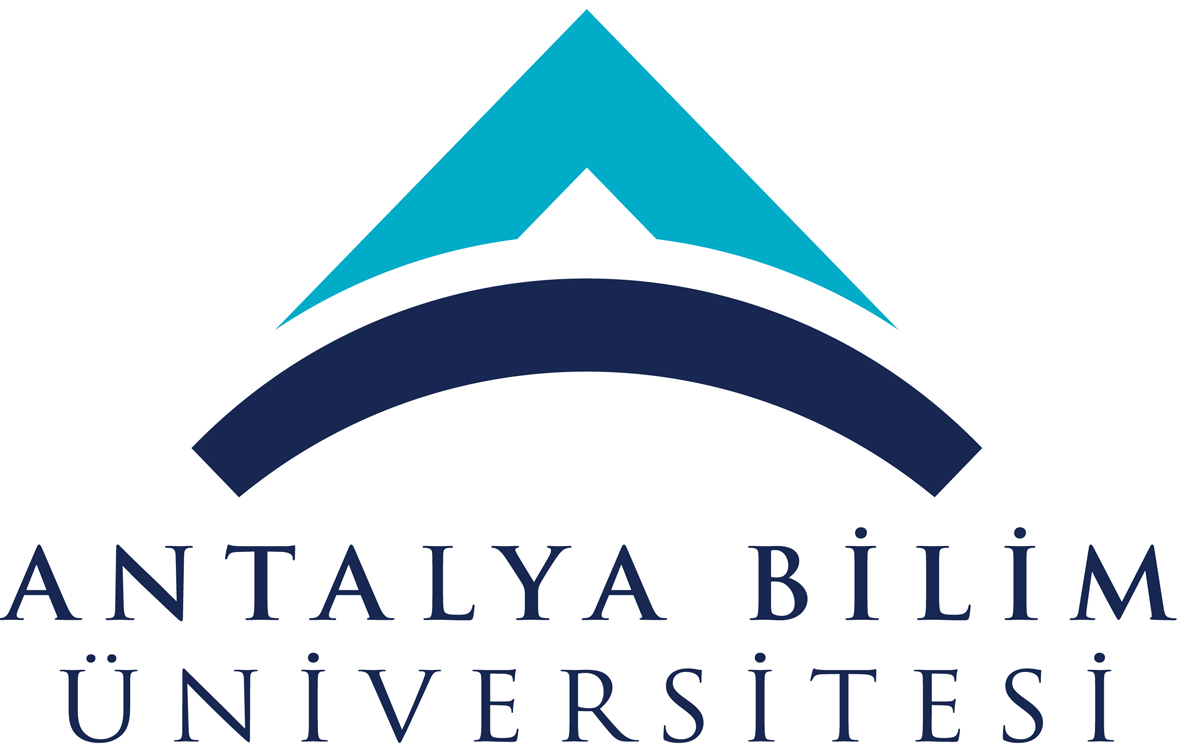 AKTS DERS TANITIM FORMUAKTS DERS TANITIM FORMUAKTS DERS TANITIM FORMUAKTS DERS TANITIM FORMUAKTS DERS TANITIM FORMUAKTS DERS TANITIM FORMUAKTS DERS TANITIM FORMUAKTS DERS TANITIM FORMUAKTS DERS TANITIM FORMUAKTS DERS TANITIM FORMUAKTS DERS TANITIM FORMUAKTS DERS TANITIM FORMUAKTS DERS TANITIM FORMUAKTS DERS TANITIM FORMUAKTS DERS TANITIM FORMUAKTS DERS TANITIM FORMUAKTS DERS TANITIM FORMUAKTS DERS TANITIM FORMUAKTS DERS TANITIM FORMUAKTS DERS TANITIM FORMUAKTS DERS TANITIM FORMUAKTS DERS TANITIM FORMUAKTS DERS TANITIM FORMUAKTS DERS TANITIM FORMUAKTS DERS TANITIM FORMU	I. BÖLÜM (Senato Onayı)	I. BÖLÜM (Senato Onayı)	I. BÖLÜM (Senato Onayı)	I. BÖLÜM (Senato Onayı)	I. BÖLÜM (Senato Onayı)	I. BÖLÜM (Senato Onayı)	I. BÖLÜM (Senato Onayı)	I. BÖLÜM (Senato Onayı)	I. BÖLÜM (Senato Onayı)	I. BÖLÜM (Senato Onayı)	I. BÖLÜM (Senato Onayı)	I. BÖLÜM (Senato Onayı)	I. BÖLÜM (Senato Onayı)	I. BÖLÜM (Senato Onayı)	I. BÖLÜM (Senato Onayı)	I. BÖLÜM (Senato Onayı)	I. BÖLÜM (Senato Onayı)	I. BÖLÜM (Senato Onayı)	I. BÖLÜM (Senato Onayı)	I. BÖLÜM (Senato Onayı)	I. BÖLÜM (Senato Onayı)	I. BÖLÜM (Senato Onayı)	I. BÖLÜM (Senato Onayı)	I. BÖLÜM (Senato Onayı)	I. BÖLÜM (Senato Onayı)	I. BÖLÜM (Senato Onayı)Dersi Açan Fakülte /YOMühendislik FakültesiMühendislik FakültesiMühendislik FakültesiMühendislik FakültesiMühendislik FakültesiMühendislik FakültesiMühendislik FakültesiMühendislik FakültesiMühendislik FakültesiMühendislik FakültesiMühendislik FakültesiMühendislik FakültesiMühendislik FakültesiMühendislik FakültesiMühendislik FakültesiMühendislik FakültesiMühendislik FakültesiMühendislik FakültesiMühendislik FakültesiMühendislik FakültesiMühendislik FakültesiMühendislik FakültesiMühendislik FakültesiMühendislik FakültesiMühendislik FakültesiDersi Açan Bölümİnşaat Mühendisliğiİnşaat Mühendisliğiİnşaat Mühendisliğiİnşaat Mühendisliğiİnşaat Mühendisliğiİnşaat Mühendisliğiİnşaat Mühendisliğiİnşaat Mühendisliğiİnşaat Mühendisliğiİnşaat Mühendisliğiİnşaat Mühendisliğiİnşaat Mühendisliğiİnşaat Mühendisliğiİnşaat Mühendisliğiİnşaat Mühendisliğiİnşaat Mühendisliğiİnşaat Mühendisliğiİnşaat Mühendisliğiİnşaat Mühendisliğiİnşaat Mühendisliğiİnşaat Mühendisliğiİnşaat Mühendisliğiİnşaat Mühendisliğiİnşaat Mühendisliğiİnşaat MühendisliğiDersi Alan Program (lar)İnşaat Mühendisliğiİnşaat Mühendisliğiİnşaat Mühendisliğiİnşaat Mühendisliğiİnşaat Mühendisliğiİnşaat Mühendisliğiİnşaat Mühendisliğiİnşaat Mühendisliğiİnşaat Mühendisliğiİnşaat Mühendisliğiİnşaat Mühendisliğiİnşaat MühendisliğiZorunluZorunluZorunluZorunluZorunluZorunluZorunluZorunluZorunluZorunluZorunluZorunluZorunluDersi Alan Program (lar)Dersi Alan Program (lar)Ders Kodu CE 352CE 352CE 352CE 352CE 352CE 352CE 352CE 352CE 352CE 352CE 352CE 352CE 352CE 352CE 352CE 352CE 352CE 352CE 352CE 352CE 352CE 352CE 352CE 352CE 352Ders AdıBetonarme IBetonarme IBetonarme IBetonarme IBetonarme IBetonarme IBetonarme IBetonarme IBetonarme IBetonarme IBetonarme IBetonarme IBetonarme IBetonarme IBetonarme IBetonarme IBetonarme IBetonarme IBetonarme IBetonarme IBetonarme IBetonarme IBetonarme IBetonarme IBetonarme IÖğretim dili İngilizceİngilizceİngilizceİngilizceİngilizceİngilizceİngilizceİngilizceİngilizceİngilizceİngilizceİngilizceİngilizceİngilizceİngilizceİngilizceİngilizceİngilizceİngilizceİngilizceİngilizceİngilizceİngilizceİngilizceİngilizceDers TürüDersDersDersDersDersDersDersDersDersDersDersDersDersDersDersDersDersDersDersDersDersDersDersDersDersDers SeviyesiLisansLisansLisansLisansLisansLisansLisansLisansLisansLisansLisansLisansLisansLisansLisansLisansLisansLisansLisansLisansLisansLisansLisansLisansLisansHaftalık Ders SaatiDers: 2Ders: 2Ders: 2Ders: 2Ders: 2Ders: 2Lab: 0Lab: 0Lab: 0Lab: 0Uygulama 1Uygulama 1Uygulama 1Uygulama 1Uygulama 1Uygulama 1Diğer: Diğer: Diğer: Diğer: Diğer: Diğer: Diğer: Diğer: Diğer: AKTS Kredisi5555555555555555555555555Notlandırma TürüHarf notuHarf notuHarf notuHarf notuHarf notuHarf notuHarf notuHarf notuHarf notuHarf notuHarf notuHarf notuHarf notuHarf notuHarf notuHarf notuHarf notuHarf notuHarf notuHarf notuHarf notuHarf notuHarf notuHarf notuHarf notuÖn koşul/larCE 341CE 341CE 341CE 341CE 341CE 341CE 341CE 341CE 341CE 341CE 341CE 341CE 341CE 341CE 341CE 341CE 341CE 341CE 341CE 341CE 341CE 341CE 341CE 341CE 341Yan koşul/lar-------------------------Kayıt Kısıtlaması-------------------------Dersin Amacı Bu dersin amacı, tasarım ve araştırma kavramlarını tanıtmak ve bunların betonarme yapı elemanlarına uygulanmasını sağlamaktır.Bu dersin amacı, tasarım ve araştırma kavramlarını tanıtmak ve bunların betonarme yapı elemanlarına uygulanmasını sağlamaktır.Bu dersin amacı, tasarım ve araştırma kavramlarını tanıtmak ve bunların betonarme yapı elemanlarına uygulanmasını sağlamaktır.Bu dersin amacı, tasarım ve araştırma kavramlarını tanıtmak ve bunların betonarme yapı elemanlarına uygulanmasını sağlamaktır.Bu dersin amacı, tasarım ve araştırma kavramlarını tanıtmak ve bunların betonarme yapı elemanlarına uygulanmasını sağlamaktır.Bu dersin amacı, tasarım ve araştırma kavramlarını tanıtmak ve bunların betonarme yapı elemanlarına uygulanmasını sağlamaktır.Bu dersin amacı, tasarım ve araştırma kavramlarını tanıtmak ve bunların betonarme yapı elemanlarına uygulanmasını sağlamaktır.Bu dersin amacı, tasarım ve araştırma kavramlarını tanıtmak ve bunların betonarme yapı elemanlarına uygulanmasını sağlamaktır.Bu dersin amacı, tasarım ve araştırma kavramlarını tanıtmak ve bunların betonarme yapı elemanlarına uygulanmasını sağlamaktır.Bu dersin amacı, tasarım ve araştırma kavramlarını tanıtmak ve bunların betonarme yapı elemanlarına uygulanmasını sağlamaktır.Bu dersin amacı, tasarım ve araştırma kavramlarını tanıtmak ve bunların betonarme yapı elemanlarına uygulanmasını sağlamaktır.Bu dersin amacı, tasarım ve araştırma kavramlarını tanıtmak ve bunların betonarme yapı elemanlarına uygulanmasını sağlamaktır.Bu dersin amacı, tasarım ve araştırma kavramlarını tanıtmak ve bunların betonarme yapı elemanlarına uygulanmasını sağlamaktır.Bu dersin amacı, tasarım ve araştırma kavramlarını tanıtmak ve bunların betonarme yapı elemanlarına uygulanmasını sağlamaktır.Bu dersin amacı, tasarım ve araştırma kavramlarını tanıtmak ve bunların betonarme yapı elemanlarına uygulanmasını sağlamaktır.Bu dersin amacı, tasarım ve araştırma kavramlarını tanıtmak ve bunların betonarme yapı elemanlarına uygulanmasını sağlamaktır.Bu dersin amacı, tasarım ve araştırma kavramlarını tanıtmak ve bunların betonarme yapı elemanlarına uygulanmasını sağlamaktır.Bu dersin amacı, tasarım ve araştırma kavramlarını tanıtmak ve bunların betonarme yapı elemanlarına uygulanmasını sağlamaktır.Bu dersin amacı, tasarım ve araştırma kavramlarını tanıtmak ve bunların betonarme yapı elemanlarına uygulanmasını sağlamaktır.Bu dersin amacı, tasarım ve araştırma kavramlarını tanıtmak ve bunların betonarme yapı elemanlarına uygulanmasını sağlamaktır.Bu dersin amacı, tasarım ve araştırma kavramlarını tanıtmak ve bunların betonarme yapı elemanlarına uygulanmasını sağlamaktır.Bu dersin amacı, tasarım ve araştırma kavramlarını tanıtmak ve bunların betonarme yapı elemanlarına uygulanmasını sağlamaktır.Bu dersin amacı, tasarım ve araştırma kavramlarını tanıtmak ve bunların betonarme yapı elemanlarına uygulanmasını sağlamaktır.Bu dersin amacı, tasarım ve araştırma kavramlarını tanıtmak ve bunların betonarme yapı elemanlarına uygulanmasını sağlamaktır.Bu dersin amacı, tasarım ve araştırma kavramlarını tanıtmak ve bunların betonarme yapı elemanlarına uygulanmasını sağlamaktır.Ders İçeriği Bu ders öğrencilere betonarme yapıların temel parçalarının malzeme, analiz ve tasarımını, beton ve çelik malzemeleri, kiriş ve levhalarda öğrencilere kavramları ve eğme ve makaslama uygulamalarını aktarır.Bu ders öğrencilere betonarme yapıların temel parçalarının malzeme, analiz ve tasarımını, beton ve çelik malzemeleri, kiriş ve levhalarda öğrencilere kavramları ve eğme ve makaslama uygulamalarını aktarır.Bu ders öğrencilere betonarme yapıların temel parçalarının malzeme, analiz ve tasarımını, beton ve çelik malzemeleri, kiriş ve levhalarda öğrencilere kavramları ve eğme ve makaslama uygulamalarını aktarır.Bu ders öğrencilere betonarme yapıların temel parçalarının malzeme, analiz ve tasarımını, beton ve çelik malzemeleri, kiriş ve levhalarda öğrencilere kavramları ve eğme ve makaslama uygulamalarını aktarır.Bu ders öğrencilere betonarme yapıların temel parçalarının malzeme, analiz ve tasarımını, beton ve çelik malzemeleri, kiriş ve levhalarda öğrencilere kavramları ve eğme ve makaslama uygulamalarını aktarır.Bu ders öğrencilere betonarme yapıların temel parçalarının malzeme, analiz ve tasarımını, beton ve çelik malzemeleri, kiriş ve levhalarda öğrencilere kavramları ve eğme ve makaslama uygulamalarını aktarır.Bu ders öğrencilere betonarme yapıların temel parçalarının malzeme, analiz ve tasarımını, beton ve çelik malzemeleri, kiriş ve levhalarda öğrencilere kavramları ve eğme ve makaslama uygulamalarını aktarır.Bu ders öğrencilere betonarme yapıların temel parçalarının malzeme, analiz ve tasarımını, beton ve çelik malzemeleri, kiriş ve levhalarda öğrencilere kavramları ve eğme ve makaslama uygulamalarını aktarır.Bu ders öğrencilere betonarme yapıların temel parçalarının malzeme, analiz ve tasarımını, beton ve çelik malzemeleri, kiriş ve levhalarda öğrencilere kavramları ve eğme ve makaslama uygulamalarını aktarır.Bu ders öğrencilere betonarme yapıların temel parçalarının malzeme, analiz ve tasarımını, beton ve çelik malzemeleri, kiriş ve levhalarda öğrencilere kavramları ve eğme ve makaslama uygulamalarını aktarır.Bu ders öğrencilere betonarme yapıların temel parçalarının malzeme, analiz ve tasarımını, beton ve çelik malzemeleri, kiriş ve levhalarda öğrencilere kavramları ve eğme ve makaslama uygulamalarını aktarır.Bu ders öğrencilere betonarme yapıların temel parçalarının malzeme, analiz ve tasarımını, beton ve çelik malzemeleri, kiriş ve levhalarda öğrencilere kavramları ve eğme ve makaslama uygulamalarını aktarır.Bu ders öğrencilere betonarme yapıların temel parçalarının malzeme, analiz ve tasarımını, beton ve çelik malzemeleri, kiriş ve levhalarda öğrencilere kavramları ve eğme ve makaslama uygulamalarını aktarır.Bu ders öğrencilere betonarme yapıların temel parçalarının malzeme, analiz ve tasarımını, beton ve çelik malzemeleri, kiriş ve levhalarda öğrencilere kavramları ve eğme ve makaslama uygulamalarını aktarır.Bu ders öğrencilere betonarme yapıların temel parçalarının malzeme, analiz ve tasarımını, beton ve çelik malzemeleri, kiriş ve levhalarda öğrencilere kavramları ve eğme ve makaslama uygulamalarını aktarır.Bu ders öğrencilere betonarme yapıların temel parçalarının malzeme, analiz ve tasarımını, beton ve çelik malzemeleri, kiriş ve levhalarda öğrencilere kavramları ve eğme ve makaslama uygulamalarını aktarır.Bu ders öğrencilere betonarme yapıların temel parçalarının malzeme, analiz ve tasarımını, beton ve çelik malzemeleri, kiriş ve levhalarda öğrencilere kavramları ve eğme ve makaslama uygulamalarını aktarır.Bu ders öğrencilere betonarme yapıların temel parçalarının malzeme, analiz ve tasarımını, beton ve çelik malzemeleri, kiriş ve levhalarda öğrencilere kavramları ve eğme ve makaslama uygulamalarını aktarır.Bu ders öğrencilere betonarme yapıların temel parçalarının malzeme, analiz ve tasarımını, beton ve çelik malzemeleri, kiriş ve levhalarda öğrencilere kavramları ve eğme ve makaslama uygulamalarını aktarır.Bu ders öğrencilere betonarme yapıların temel parçalarının malzeme, analiz ve tasarımını, beton ve çelik malzemeleri, kiriş ve levhalarda öğrencilere kavramları ve eğme ve makaslama uygulamalarını aktarır.Bu ders öğrencilere betonarme yapıların temel parçalarının malzeme, analiz ve tasarımını, beton ve çelik malzemeleri, kiriş ve levhalarda öğrencilere kavramları ve eğme ve makaslama uygulamalarını aktarır.Bu ders öğrencilere betonarme yapıların temel parçalarının malzeme, analiz ve tasarımını, beton ve çelik malzemeleri, kiriş ve levhalarda öğrencilere kavramları ve eğme ve makaslama uygulamalarını aktarır.Bu ders öğrencilere betonarme yapıların temel parçalarının malzeme, analiz ve tasarımını, beton ve çelik malzemeleri, kiriş ve levhalarda öğrencilere kavramları ve eğme ve makaslama uygulamalarını aktarır.Bu ders öğrencilere betonarme yapıların temel parçalarının malzeme, analiz ve tasarımını, beton ve çelik malzemeleri, kiriş ve levhalarda öğrencilere kavramları ve eğme ve makaslama uygulamalarını aktarır.Bu ders öğrencilere betonarme yapıların temel parçalarının malzeme, analiz ve tasarımını, beton ve çelik malzemeleri, kiriş ve levhalarda öğrencilere kavramları ve eğme ve makaslama uygulamalarını aktarır.Öğrenim Çıktıları ÖÇ1ÖÇ11. Genel kavramları kavrar
2. Betonarme yapıların yapımında hangi malzemelerin kullanıldığını bilir.
3. Yapı elemanları için tasarım kavramlarını uygular.
4. Eğilme ve kesme arasındaki farkları bilir.
5. Farklı kiriş tipleri için uygun yaklaşımı kullanır.
6. Kod gereksinimlerini izleyerek kirişleri ve döşemeleri tasarlar.
7. Sadece dayanımı değil, aynı zamanda servis ömrünü de düşünür.1. Genel kavramları kavrar
2. Betonarme yapıların yapımında hangi malzemelerin kullanıldığını bilir.
3. Yapı elemanları için tasarım kavramlarını uygular.
4. Eğilme ve kesme arasındaki farkları bilir.
5. Farklı kiriş tipleri için uygun yaklaşımı kullanır.
6. Kod gereksinimlerini izleyerek kirişleri ve döşemeleri tasarlar.
7. Sadece dayanımı değil, aynı zamanda servis ömrünü de düşünür.1. Genel kavramları kavrar
2. Betonarme yapıların yapımında hangi malzemelerin kullanıldığını bilir.
3. Yapı elemanları için tasarım kavramlarını uygular.
4. Eğilme ve kesme arasındaki farkları bilir.
5. Farklı kiriş tipleri için uygun yaklaşımı kullanır.
6. Kod gereksinimlerini izleyerek kirişleri ve döşemeleri tasarlar.
7. Sadece dayanımı değil, aynı zamanda servis ömrünü de düşünür.1. Genel kavramları kavrar
2. Betonarme yapıların yapımında hangi malzemelerin kullanıldığını bilir.
3. Yapı elemanları için tasarım kavramlarını uygular.
4. Eğilme ve kesme arasındaki farkları bilir.
5. Farklı kiriş tipleri için uygun yaklaşımı kullanır.
6. Kod gereksinimlerini izleyerek kirişleri ve döşemeleri tasarlar.
7. Sadece dayanımı değil, aynı zamanda servis ömrünü de düşünür.1. Genel kavramları kavrar
2. Betonarme yapıların yapımında hangi malzemelerin kullanıldığını bilir.
3. Yapı elemanları için tasarım kavramlarını uygular.
4. Eğilme ve kesme arasındaki farkları bilir.
5. Farklı kiriş tipleri için uygun yaklaşımı kullanır.
6. Kod gereksinimlerini izleyerek kirişleri ve döşemeleri tasarlar.
7. Sadece dayanımı değil, aynı zamanda servis ömrünü de düşünür.1. Genel kavramları kavrar
2. Betonarme yapıların yapımında hangi malzemelerin kullanıldığını bilir.
3. Yapı elemanları için tasarım kavramlarını uygular.
4. Eğilme ve kesme arasındaki farkları bilir.
5. Farklı kiriş tipleri için uygun yaklaşımı kullanır.
6. Kod gereksinimlerini izleyerek kirişleri ve döşemeleri tasarlar.
7. Sadece dayanımı değil, aynı zamanda servis ömrünü de düşünür.1. Genel kavramları kavrar
2. Betonarme yapıların yapımında hangi malzemelerin kullanıldığını bilir.
3. Yapı elemanları için tasarım kavramlarını uygular.
4. Eğilme ve kesme arasındaki farkları bilir.
5. Farklı kiriş tipleri için uygun yaklaşımı kullanır.
6. Kod gereksinimlerini izleyerek kirişleri ve döşemeleri tasarlar.
7. Sadece dayanımı değil, aynı zamanda servis ömrünü de düşünür.1. Genel kavramları kavrar
2. Betonarme yapıların yapımında hangi malzemelerin kullanıldığını bilir.
3. Yapı elemanları için tasarım kavramlarını uygular.
4. Eğilme ve kesme arasındaki farkları bilir.
5. Farklı kiriş tipleri için uygun yaklaşımı kullanır.
6. Kod gereksinimlerini izleyerek kirişleri ve döşemeleri tasarlar.
7. Sadece dayanımı değil, aynı zamanda servis ömrünü de düşünür.1. Genel kavramları kavrar
2. Betonarme yapıların yapımında hangi malzemelerin kullanıldığını bilir.
3. Yapı elemanları için tasarım kavramlarını uygular.
4. Eğilme ve kesme arasındaki farkları bilir.
5. Farklı kiriş tipleri için uygun yaklaşımı kullanır.
6. Kod gereksinimlerini izleyerek kirişleri ve döşemeleri tasarlar.
7. Sadece dayanımı değil, aynı zamanda servis ömrünü de düşünür.1. Genel kavramları kavrar
2. Betonarme yapıların yapımında hangi malzemelerin kullanıldığını bilir.
3. Yapı elemanları için tasarım kavramlarını uygular.
4. Eğilme ve kesme arasındaki farkları bilir.
5. Farklı kiriş tipleri için uygun yaklaşımı kullanır.
6. Kod gereksinimlerini izleyerek kirişleri ve döşemeleri tasarlar.
7. Sadece dayanımı değil, aynı zamanda servis ömrünü de düşünür.1. Genel kavramları kavrar
2. Betonarme yapıların yapımında hangi malzemelerin kullanıldığını bilir.
3. Yapı elemanları için tasarım kavramlarını uygular.
4. Eğilme ve kesme arasındaki farkları bilir.
5. Farklı kiriş tipleri için uygun yaklaşımı kullanır.
6. Kod gereksinimlerini izleyerek kirişleri ve döşemeleri tasarlar.
7. Sadece dayanımı değil, aynı zamanda servis ömrünü de düşünür.1. Genel kavramları kavrar
2. Betonarme yapıların yapımında hangi malzemelerin kullanıldığını bilir.
3. Yapı elemanları için tasarım kavramlarını uygular.
4. Eğilme ve kesme arasındaki farkları bilir.
5. Farklı kiriş tipleri için uygun yaklaşımı kullanır.
6. Kod gereksinimlerini izleyerek kirişleri ve döşemeleri tasarlar.
7. Sadece dayanımı değil, aynı zamanda servis ömrünü de düşünür.1. Genel kavramları kavrar
2. Betonarme yapıların yapımında hangi malzemelerin kullanıldığını bilir.
3. Yapı elemanları için tasarım kavramlarını uygular.
4. Eğilme ve kesme arasındaki farkları bilir.
5. Farklı kiriş tipleri için uygun yaklaşımı kullanır.
6. Kod gereksinimlerini izleyerek kirişleri ve döşemeleri tasarlar.
7. Sadece dayanımı değil, aynı zamanda servis ömrünü de düşünür.1. Genel kavramları kavrar
2. Betonarme yapıların yapımında hangi malzemelerin kullanıldığını bilir.
3. Yapı elemanları için tasarım kavramlarını uygular.
4. Eğilme ve kesme arasındaki farkları bilir.
5. Farklı kiriş tipleri için uygun yaklaşımı kullanır.
6. Kod gereksinimlerini izleyerek kirişleri ve döşemeleri tasarlar.
7. Sadece dayanımı değil, aynı zamanda servis ömrünü de düşünür.1. Genel kavramları kavrar
2. Betonarme yapıların yapımında hangi malzemelerin kullanıldığını bilir.
3. Yapı elemanları için tasarım kavramlarını uygular.
4. Eğilme ve kesme arasındaki farkları bilir.
5. Farklı kiriş tipleri için uygun yaklaşımı kullanır.
6. Kod gereksinimlerini izleyerek kirişleri ve döşemeleri tasarlar.
7. Sadece dayanımı değil, aynı zamanda servis ömrünü de düşünür.1. Genel kavramları kavrar
2. Betonarme yapıların yapımında hangi malzemelerin kullanıldığını bilir.
3. Yapı elemanları için tasarım kavramlarını uygular.
4. Eğilme ve kesme arasındaki farkları bilir.
5. Farklı kiriş tipleri için uygun yaklaşımı kullanır.
6. Kod gereksinimlerini izleyerek kirişleri ve döşemeleri tasarlar.
7. Sadece dayanımı değil, aynı zamanda servis ömrünü de düşünür.1. Genel kavramları kavrar
2. Betonarme yapıların yapımında hangi malzemelerin kullanıldığını bilir.
3. Yapı elemanları için tasarım kavramlarını uygular.
4. Eğilme ve kesme arasındaki farkları bilir.
5. Farklı kiriş tipleri için uygun yaklaşımı kullanır.
6. Kod gereksinimlerini izleyerek kirişleri ve döşemeleri tasarlar.
7. Sadece dayanımı değil, aynı zamanda servis ömrünü de düşünür.1. Genel kavramları kavrar
2. Betonarme yapıların yapımında hangi malzemelerin kullanıldığını bilir.
3. Yapı elemanları için tasarım kavramlarını uygular.
4. Eğilme ve kesme arasındaki farkları bilir.
5. Farklı kiriş tipleri için uygun yaklaşımı kullanır.
6. Kod gereksinimlerini izleyerek kirişleri ve döşemeleri tasarlar.
7. Sadece dayanımı değil, aynı zamanda servis ömrünü de düşünür.1. Genel kavramları kavrar
2. Betonarme yapıların yapımında hangi malzemelerin kullanıldığını bilir.
3. Yapı elemanları için tasarım kavramlarını uygular.
4. Eğilme ve kesme arasındaki farkları bilir.
5. Farklı kiriş tipleri için uygun yaklaşımı kullanır.
6. Kod gereksinimlerini izleyerek kirişleri ve döşemeleri tasarlar.
7. Sadece dayanımı değil, aynı zamanda servis ömrünü de düşünür.1. Genel kavramları kavrar
2. Betonarme yapıların yapımında hangi malzemelerin kullanıldığını bilir.
3. Yapı elemanları için tasarım kavramlarını uygular.
4. Eğilme ve kesme arasındaki farkları bilir.
5. Farklı kiriş tipleri için uygun yaklaşımı kullanır.
6. Kod gereksinimlerini izleyerek kirişleri ve döşemeleri tasarlar.
7. Sadece dayanımı değil, aynı zamanda servis ömrünü de düşünür.1. Genel kavramları kavrar
2. Betonarme yapıların yapımında hangi malzemelerin kullanıldığını bilir.
3. Yapı elemanları için tasarım kavramlarını uygular.
4. Eğilme ve kesme arasındaki farkları bilir.
5. Farklı kiriş tipleri için uygun yaklaşımı kullanır.
6. Kod gereksinimlerini izleyerek kirişleri ve döşemeleri tasarlar.
7. Sadece dayanımı değil, aynı zamanda servis ömrünü de düşünür.1. Genel kavramları kavrar
2. Betonarme yapıların yapımında hangi malzemelerin kullanıldığını bilir.
3. Yapı elemanları için tasarım kavramlarını uygular.
4. Eğilme ve kesme arasındaki farkları bilir.
5. Farklı kiriş tipleri için uygun yaklaşımı kullanır.
6. Kod gereksinimlerini izleyerek kirişleri ve döşemeleri tasarlar.
7. Sadece dayanımı değil, aynı zamanda servis ömrünü de düşünür.1. Genel kavramları kavrar
2. Betonarme yapıların yapımında hangi malzemelerin kullanıldığını bilir.
3. Yapı elemanları için tasarım kavramlarını uygular.
4. Eğilme ve kesme arasındaki farkları bilir.
5. Farklı kiriş tipleri için uygun yaklaşımı kullanır.
6. Kod gereksinimlerini izleyerek kirişleri ve döşemeleri tasarlar.
7. Sadece dayanımı değil, aynı zamanda servis ömrünü de düşünür.Öğrenim Çıktıları ÖÇ2ÖÇ21. Genel kavramları kavrar
2. Betonarme yapıların yapımında hangi malzemelerin kullanıldığını bilir.
3. Yapı elemanları için tasarım kavramlarını uygular.
4. Eğilme ve kesme arasındaki farkları bilir.
5. Farklı kiriş tipleri için uygun yaklaşımı kullanır.
6. Kod gereksinimlerini izleyerek kirişleri ve döşemeleri tasarlar.
7. Sadece dayanımı değil, aynı zamanda servis ömrünü de düşünür.1. Genel kavramları kavrar
2. Betonarme yapıların yapımında hangi malzemelerin kullanıldığını bilir.
3. Yapı elemanları için tasarım kavramlarını uygular.
4. Eğilme ve kesme arasındaki farkları bilir.
5. Farklı kiriş tipleri için uygun yaklaşımı kullanır.
6. Kod gereksinimlerini izleyerek kirişleri ve döşemeleri tasarlar.
7. Sadece dayanımı değil, aynı zamanda servis ömrünü de düşünür.1. Genel kavramları kavrar
2. Betonarme yapıların yapımında hangi malzemelerin kullanıldığını bilir.
3. Yapı elemanları için tasarım kavramlarını uygular.
4. Eğilme ve kesme arasındaki farkları bilir.
5. Farklı kiriş tipleri için uygun yaklaşımı kullanır.
6. Kod gereksinimlerini izleyerek kirişleri ve döşemeleri tasarlar.
7. Sadece dayanımı değil, aynı zamanda servis ömrünü de düşünür.1. Genel kavramları kavrar
2. Betonarme yapıların yapımında hangi malzemelerin kullanıldığını bilir.
3. Yapı elemanları için tasarım kavramlarını uygular.
4. Eğilme ve kesme arasındaki farkları bilir.
5. Farklı kiriş tipleri için uygun yaklaşımı kullanır.
6. Kod gereksinimlerini izleyerek kirişleri ve döşemeleri tasarlar.
7. Sadece dayanımı değil, aynı zamanda servis ömrünü de düşünür.1. Genel kavramları kavrar
2. Betonarme yapıların yapımında hangi malzemelerin kullanıldığını bilir.
3. Yapı elemanları için tasarım kavramlarını uygular.
4. Eğilme ve kesme arasındaki farkları bilir.
5. Farklı kiriş tipleri için uygun yaklaşımı kullanır.
6. Kod gereksinimlerini izleyerek kirişleri ve döşemeleri tasarlar.
7. Sadece dayanımı değil, aynı zamanda servis ömrünü de düşünür.1. Genel kavramları kavrar
2. Betonarme yapıların yapımında hangi malzemelerin kullanıldığını bilir.
3. Yapı elemanları için tasarım kavramlarını uygular.
4. Eğilme ve kesme arasındaki farkları bilir.
5. Farklı kiriş tipleri için uygun yaklaşımı kullanır.
6. Kod gereksinimlerini izleyerek kirişleri ve döşemeleri tasarlar.
7. Sadece dayanımı değil, aynı zamanda servis ömrünü de düşünür.1. Genel kavramları kavrar
2. Betonarme yapıların yapımında hangi malzemelerin kullanıldığını bilir.
3. Yapı elemanları için tasarım kavramlarını uygular.
4. Eğilme ve kesme arasındaki farkları bilir.
5. Farklı kiriş tipleri için uygun yaklaşımı kullanır.
6. Kod gereksinimlerini izleyerek kirişleri ve döşemeleri tasarlar.
7. Sadece dayanımı değil, aynı zamanda servis ömrünü de düşünür.1. Genel kavramları kavrar
2. Betonarme yapıların yapımında hangi malzemelerin kullanıldığını bilir.
3. Yapı elemanları için tasarım kavramlarını uygular.
4. Eğilme ve kesme arasındaki farkları bilir.
5. Farklı kiriş tipleri için uygun yaklaşımı kullanır.
6. Kod gereksinimlerini izleyerek kirişleri ve döşemeleri tasarlar.
7. Sadece dayanımı değil, aynı zamanda servis ömrünü de düşünür.1. Genel kavramları kavrar
2. Betonarme yapıların yapımında hangi malzemelerin kullanıldığını bilir.
3. Yapı elemanları için tasarım kavramlarını uygular.
4. Eğilme ve kesme arasındaki farkları bilir.
5. Farklı kiriş tipleri için uygun yaklaşımı kullanır.
6. Kod gereksinimlerini izleyerek kirişleri ve döşemeleri tasarlar.
7. Sadece dayanımı değil, aynı zamanda servis ömrünü de düşünür.1. Genel kavramları kavrar
2. Betonarme yapıların yapımında hangi malzemelerin kullanıldığını bilir.
3. Yapı elemanları için tasarım kavramlarını uygular.
4. Eğilme ve kesme arasındaki farkları bilir.
5. Farklı kiriş tipleri için uygun yaklaşımı kullanır.
6. Kod gereksinimlerini izleyerek kirişleri ve döşemeleri tasarlar.
7. Sadece dayanımı değil, aynı zamanda servis ömrünü de düşünür.1. Genel kavramları kavrar
2. Betonarme yapıların yapımında hangi malzemelerin kullanıldığını bilir.
3. Yapı elemanları için tasarım kavramlarını uygular.
4. Eğilme ve kesme arasındaki farkları bilir.
5. Farklı kiriş tipleri için uygun yaklaşımı kullanır.
6. Kod gereksinimlerini izleyerek kirişleri ve döşemeleri tasarlar.
7. Sadece dayanımı değil, aynı zamanda servis ömrünü de düşünür.1. Genel kavramları kavrar
2. Betonarme yapıların yapımında hangi malzemelerin kullanıldığını bilir.
3. Yapı elemanları için tasarım kavramlarını uygular.
4. Eğilme ve kesme arasındaki farkları bilir.
5. Farklı kiriş tipleri için uygun yaklaşımı kullanır.
6. Kod gereksinimlerini izleyerek kirişleri ve döşemeleri tasarlar.
7. Sadece dayanımı değil, aynı zamanda servis ömrünü de düşünür.1. Genel kavramları kavrar
2. Betonarme yapıların yapımında hangi malzemelerin kullanıldığını bilir.
3. Yapı elemanları için tasarım kavramlarını uygular.
4. Eğilme ve kesme arasındaki farkları bilir.
5. Farklı kiriş tipleri için uygun yaklaşımı kullanır.
6. Kod gereksinimlerini izleyerek kirişleri ve döşemeleri tasarlar.
7. Sadece dayanımı değil, aynı zamanda servis ömrünü de düşünür.1. Genel kavramları kavrar
2. Betonarme yapıların yapımında hangi malzemelerin kullanıldığını bilir.
3. Yapı elemanları için tasarım kavramlarını uygular.
4. Eğilme ve kesme arasındaki farkları bilir.
5. Farklı kiriş tipleri için uygun yaklaşımı kullanır.
6. Kod gereksinimlerini izleyerek kirişleri ve döşemeleri tasarlar.
7. Sadece dayanımı değil, aynı zamanda servis ömrünü de düşünür.1. Genel kavramları kavrar
2. Betonarme yapıların yapımında hangi malzemelerin kullanıldığını bilir.
3. Yapı elemanları için tasarım kavramlarını uygular.
4. Eğilme ve kesme arasındaki farkları bilir.
5. Farklı kiriş tipleri için uygun yaklaşımı kullanır.
6. Kod gereksinimlerini izleyerek kirişleri ve döşemeleri tasarlar.
7. Sadece dayanımı değil, aynı zamanda servis ömrünü de düşünür.1. Genel kavramları kavrar
2. Betonarme yapıların yapımında hangi malzemelerin kullanıldığını bilir.
3. Yapı elemanları için tasarım kavramlarını uygular.
4. Eğilme ve kesme arasındaki farkları bilir.
5. Farklı kiriş tipleri için uygun yaklaşımı kullanır.
6. Kod gereksinimlerini izleyerek kirişleri ve döşemeleri tasarlar.
7. Sadece dayanımı değil, aynı zamanda servis ömrünü de düşünür.1. Genel kavramları kavrar
2. Betonarme yapıların yapımında hangi malzemelerin kullanıldığını bilir.
3. Yapı elemanları için tasarım kavramlarını uygular.
4. Eğilme ve kesme arasındaki farkları bilir.
5. Farklı kiriş tipleri için uygun yaklaşımı kullanır.
6. Kod gereksinimlerini izleyerek kirişleri ve döşemeleri tasarlar.
7. Sadece dayanımı değil, aynı zamanda servis ömrünü de düşünür.1. Genel kavramları kavrar
2. Betonarme yapıların yapımında hangi malzemelerin kullanıldığını bilir.
3. Yapı elemanları için tasarım kavramlarını uygular.
4. Eğilme ve kesme arasındaki farkları bilir.
5. Farklı kiriş tipleri için uygun yaklaşımı kullanır.
6. Kod gereksinimlerini izleyerek kirişleri ve döşemeleri tasarlar.
7. Sadece dayanımı değil, aynı zamanda servis ömrünü de düşünür.1. Genel kavramları kavrar
2. Betonarme yapıların yapımında hangi malzemelerin kullanıldığını bilir.
3. Yapı elemanları için tasarım kavramlarını uygular.
4. Eğilme ve kesme arasındaki farkları bilir.
5. Farklı kiriş tipleri için uygun yaklaşımı kullanır.
6. Kod gereksinimlerini izleyerek kirişleri ve döşemeleri tasarlar.
7. Sadece dayanımı değil, aynı zamanda servis ömrünü de düşünür.1. Genel kavramları kavrar
2. Betonarme yapıların yapımında hangi malzemelerin kullanıldığını bilir.
3. Yapı elemanları için tasarım kavramlarını uygular.
4. Eğilme ve kesme arasındaki farkları bilir.
5. Farklı kiriş tipleri için uygun yaklaşımı kullanır.
6. Kod gereksinimlerini izleyerek kirişleri ve döşemeleri tasarlar.
7. Sadece dayanımı değil, aynı zamanda servis ömrünü de düşünür.1. Genel kavramları kavrar
2. Betonarme yapıların yapımında hangi malzemelerin kullanıldığını bilir.
3. Yapı elemanları için tasarım kavramlarını uygular.
4. Eğilme ve kesme arasındaki farkları bilir.
5. Farklı kiriş tipleri için uygun yaklaşımı kullanır.
6. Kod gereksinimlerini izleyerek kirişleri ve döşemeleri tasarlar.
7. Sadece dayanımı değil, aynı zamanda servis ömrünü de düşünür.1. Genel kavramları kavrar
2. Betonarme yapıların yapımında hangi malzemelerin kullanıldığını bilir.
3. Yapı elemanları için tasarım kavramlarını uygular.
4. Eğilme ve kesme arasındaki farkları bilir.
5. Farklı kiriş tipleri için uygun yaklaşımı kullanır.
6. Kod gereksinimlerini izleyerek kirişleri ve döşemeleri tasarlar.
7. Sadece dayanımı değil, aynı zamanda servis ömrünü de düşünür.1. Genel kavramları kavrar
2. Betonarme yapıların yapımında hangi malzemelerin kullanıldığını bilir.
3. Yapı elemanları için tasarım kavramlarını uygular.
4. Eğilme ve kesme arasındaki farkları bilir.
5. Farklı kiriş tipleri için uygun yaklaşımı kullanır.
6. Kod gereksinimlerini izleyerek kirişleri ve döşemeleri tasarlar.
7. Sadece dayanımı değil, aynı zamanda servis ömrünü de düşünür.Öğrenim Çıktıları ÖÇ3ÖÇ31. Genel kavramları kavrar
2. Betonarme yapıların yapımında hangi malzemelerin kullanıldığını bilir.
3. Yapı elemanları için tasarım kavramlarını uygular.
4. Eğilme ve kesme arasındaki farkları bilir.
5. Farklı kiriş tipleri için uygun yaklaşımı kullanır.
6. Kod gereksinimlerini izleyerek kirişleri ve döşemeleri tasarlar.
7. Sadece dayanımı değil, aynı zamanda servis ömrünü de düşünür.1. Genel kavramları kavrar
2. Betonarme yapıların yapımında hangi malzemelerin kullanıldığını bilir.
3. Yapı elemanları için tasarım kavramlarını uygular.
4. Eğilme ve kesme arasındaki farkları bilir.
5. Farklı kiriş tipleri için uygun yaklaşımı kullanır.
6. Kod gereksinimlerini izleyerek kirişleri ve döşemeleri tasarlar.
7. Sadece dayanımı değil, aynı zamanda servis ömrünü de düşünür.1. Genel kavramları kavrar
2. Betonarme yapıların yapımında hangi malzemelerin kullanıldığını bilir.
3. Yapı elemanları için tasarım kavramlarını uygular.
4. Eğilme ve kesme arasındaki farkları bilir.
5. Farklı kiriş tipleri için uygun yaklaşımı kullanır.
6. Kod gereksinimlerini izleyerek kirişleri ve döşemeleri tasarlar.
7. Sadece dayanımı değil, aynı zamanda servis ömrünü de düşünür.1. Genel kavramları kavrar
2. Betonarme yapıların yapımında hangi malzemelerin kullanıldığını bilir.
3. Yapı elemanları için tasarım kavramlarını uygular.
4. Eğilme ve kesme arasındaki farkları bilir.
5. Farklı kiriş tipleri için uygun yaklaşımı kullanır.
6. Kod gereksinimlerini izleyerek kirişleri ve döşemeleri tasarlar.
7. Sadece dayanımı değil, aynı zamanda servis ömrünü de düşünür.1. Genel kavramları kavrar
2. Betonarme yapıların yapımında hangi malzemelerin kullanıldığını bilir.
3. Yapı elemanları için tasarım kavramlarını uygular.
4. Eğilme ve kesme arasındaki farkları bilir.
5. Farklı kiriş tipleri için uygun yaklaşımı kullanır.
6. Kod gereksinimlerini izleyerek kirişleri ve döşemeleri tasarlar.
7. Sadece dayanımı değil, aynı zamanda servis ömrünü de düşünür.1. Genel kavramları kavrar
2. Betonarme yapıların yapımında hangi malzemelerin kullanıldığını bilir.
3. Yapı elemanları için tasarım kavramlarını uygular.
4. Eğilme ve kesme arasındaki farkları bilir.
5. Farklı kiriş tipleri için uygun yaklaşımı kullanır.
6. Kod gereksinimlerini izleyerek kirişleri ve döşemeleri tasarlar.
7. Sadece dayanımı değil, aynı zamanda servis ömrünü de düşünür.1. Genel kavramları kavrar
2. Betonarme yapıların yapımında hangi malzemelerin kullanıldığını bilir.
3. Yapı elemanları için tasarım kavramlarını uygular.
4. Eğilme ve kesme arasındaki farkları bilir.
5. Farklı kiriş tipleri için uygun yaklaşımı kullanır.
6. Kod gereksinimlerini izleyerek kirişleri ve döşemeleri tasarlar.
7. Sadece dayanımı değil, aynı zamanda servis ömrünü de düşünür.1. Genel kavramları kavrar
2. Betonarme yapıların yapımında hangi malzemelerin kullanıldığını bilir.
3. Yapı elemanları için tasarım kavramlarını uygular.
4. Eğilme ve kesme arasındaki farkları bilir.
5. Farklı kiriş tipleri için uygun yaklaşımı kullanır.
6. Kod gereksinimlerini izleyerek kirişleri ve döşemeleri tasarlar.
7. Sadece dayanımı değil, aynı zamanda servis ömrünü de düşünür.1. Genel kavramları kavrar
2. Betonarme yapıların yapımında hangi malzemelerin kullanıldığını bilir.
3. Yapı elemanları için tasarım kavramlarını uygular.
4. Eğilme ve kesme arasındaki farkları bilir.
5. Farklı kiriş tipleri için uygun yaklaşımı kullanır.
6. Kod gereksinimlerini izleyerek kirişleri ve döşemeleri tasarlar.
7. Sadece dayanımı değil, aynı zamanda servis ömrünü de düşünür.1. Genel kavramları kavrar
2. Betonarme yapıların yapımında hangi malzemelerin kullanıldığını bilir.
3. Yapı elemanları için tasarım kavramlarını uygular.
4. Eğilme ve kesme arasındaki farkları bilir.
5. Farklı kiriş tipleri için uygun yaklaşımı kullanır.
6. Kod gereksinimlerini izleyerek kirişleri ve döşemeleri tasarlar.
7. Sadece dayanımı değil, aynı zamanda servis ömrünü de düşünür.1. Genel kavramları kavrar
2. Betonarme yapıların yapımında hangi malzemelerin kullanıldığını bilir.
3. Yapı elemanları için tasarım kavramlarını uygular.
4. Eğilme ve kesme arasındaki farkları bilir.
5. Farklı kiriş tipleri için uygun yaklaşımı kullanır.
6. Kod gereksinimlerini izleyerek kirişleri ve döşemeleri tasarlar.
7. Sadece dayanımı değil, aynı zamanda servis ömrünü de düşünür.1. Genel kavramları kavrar
2. Betonarme yapıların yapımında hangi malzemelerin kullanıldığını bilir.
3. Yapı elemanları için tasarım kavramlarını uygular.
4. Eğilme ve kesme arasındaki farkları bilir.
5. Farklı kiriş tipleri için uygun yaklaşımı kullanır.
6. Kod gereksinimlerini izleyerek kirişleri ve döşemeleri tasarlar.
7. Sadece dayanımı değil, aynı zamanda servis ömrünü de düşünür.1. Genel kavramları kavrar
2. Betonarme yapıların yapımında hangi malzemelerin kullanıldığını bilir.
3. Yapı elemanları için tasarım kavramlarını uygular.
4. Eğilme ve kesme arasındaki farkları bilir.
5. Farklı kiriş tipleri için uygun yaklaşımı kullanır.
6. Kod gereksinimlerini izleyerek kirişleri ve döşemeleri tasarlar.
7. Sadece dayanımı değil, aynı zamanda servis ömrünü de düşünür.1. Genel kavramları kavrar
2. Betonarme yapıların yapımında hangi malzemelerin kullanıldığını bilir.
3. Yapı elemanları için tasarım kavramlarını uygular.
4. Eğilme ve kesme arasındaki farkları bilir.
5. Farklı kiriş tipleri için uygun yaklaşımı kullanır.
6. Kod gereksinimlerini izleyerek kirişleri ve döşemeleri tasarlar.
7. Sadece dayanımı değil, aynı zamanda servis ömrünü de düşünür.1. Genel kavramları kavrar
2. Betonarme yapıların yapımında hangi malzemelerin kullanıldığını bilir.
3. Yapı elemanları için tasarım kavramlarını uygular.
4. Eğilme ve kesme arasındaki farkları bilir.
5. Farklı kiriş tipleri için uygun yaklaşımı kullanır.
6. Kod gereksinimlerini izleyerek kirişleri ve döşemeleri tasarlar.
7. Sadece dayanımı değil, aynı zamanda servis ömrünü de düşünür.1. Genel kavramları kavrar
2. Betonarme yapıların yapımında hangi malzemelerin kullanıldığını bilir.
3. Yapı elemanları için tasarım kavramlarını uygular.
4. Eğilme ve kesme arasındaki farkları bilir.
5. Farklı kiriş tipleri için uygun yaklaşımı kullanır.
6. Kod gereksinimlerini izleyerek kirişleri ve döşemeleri tasarlar.
7. Sadece dayanımı değil, aynı zamanda servis ömrünü de düşünür.1. Genel kavramları kavrar
2. Betonarme yapıların yapımında hangi malzemelerin kullanıldığını bilir.
3. Yapı elemanları için tasarım kavramlarını uygular.
4. Eğilme ve kesme arasındaki farkları bilir.
5. Farklı kiriş tipleri için uygun yaklaşımı kullanır.
6. Kod gereksinimlerini izleyerek kirişleri ve döşemeleri tasarlar.
7. Sadece dayanımı değil, aynı zamanda servis ömrünü de düşünür.1. Genel kavramları kavrar
2. Betonarme yapıların yapımında hangi malzemelerin kullanıldığını bilir.
3. Yapı elemanları için tasarım kavramlarını uygular.
4. Eğilme ve kesme arasındaki farkları bilir.
5. Farklı kiriş tipleri için uygun yaklaşımı kullanır.
6. Kod gereksinimlerini izleyerek kirişleri ve döşemeleri tasarlar.
7. Sadece dayanımı değil, aynı zamanda servis ömrünü de düşünür.1. Genel kavramları kavrar
2. Betonarme yapıların yapımında hangi malzemelerin kullanıldığını bilir.
3. Yapı elemanları için tasarım kavramlarını uygular.
4. Eğilme ve kesme arasındaki farkları bilir.
5. Farklı kiriş tipleri için uygun yaklaşımı kullanır.
6. Kod gereksinimlerini izleyerek kirişleri ve döşemeleri tasarlar.
7. Sadece dayanımı değil, aynı zamanda servis ömrünü de düşünür.1. Genel kavramları kavrar
2. Betonarme yapıların yapımında hangi malzemelerin kullanıldığını bilir.
3. Yapı elemanları için tasarım kavramlarını uygular.
4. Eğilme ve kesme arasındaki farkları bilir.
5. Farklı kiriş tipleri için uygun yaklaşımı kullanır.
6. Kod gereksinimlerini izleyerek kirişleri ve döşemeleri tasarlar.
7. Sadece dayanımı değil, aynı zamanda servis ömrünü de düşünür.1. Genel kavramları kavrar
2. Betonarme yapıların yapımında hangi malzemelerin kullanıldığını bilir.
3. Yapı elemanları için tasarım kavramlarını uygular.
4. Eğilme ve kesme arasındaki farkları bilir.
5. Farklı kiriş tipleri için uygun yaklaşımı kullanır.
6. Kod gereksinimlerini izleyerek kirişleri ve döşemeleri tasarlar.
7. Sadece dayanımı değil, aynı zamanda servis ömrünü de düşünür.1. Genel kavramları kavrar
2. Betonarme yapıların yapımında hangi malzemelerin kullanıldığını bilir.
3. Yapı elemanları için tasarım kavramlarını uygular.
4. Eğilme ve kesme arasındaki farkları bilir.
5. Farklı kiriş tipleri için uygun yaklaşımı kullanır.
6. Kod gereksinimlerini izleyerek kirişleri ve döşemeleri tasarlar.
7. Sadece dayanımı değil, aynı zamanda servis ömrünü de düşünür.1. Genel kavramları kavrar
2. Betonarme yapıların yapımında hangi malzemelerin kullanıldığını bilir.
3. Yapı elemanları için tasarım kavramlarını uygular.
4. Eğilme ve kesme arasındaki farkları bilir.
5. Farklı kiriş tipleri için uygun yaklaşımı kullanır.
6. Kod gereksinimlerini izleyerek kirişleri ve döşemeleri tasarlar.
7. Sadece dayanımı değil, aynı zamanda servis ömrünü de düşünür.Öğrenim Çıktıları ÖÇ4ÖÇ41. Genel kavramları kavrar
2. Betonarme yapıların yapımında hangi malzemelerin kullanıldığını bilir.
3. Yapı elemanları için tasarım kavramlarını uygular.
4. Eğilme ve kesme arasındaki farkları bilir.
5. Farklı kiriş tipleri için uygun yaklaşımı kullanır.
6. Kod gereksinimlerini izleyerek kirişleri ve döşemeleri tasarlar.
7. Sadece dayanımı değil, aynı zamanda servis ömrünü de düşünür.1. Genel kavramları kavrar
2. Betonarme yapıların yapımında hangi malzemelerin kullanıldığını bilir.
3. Yapı elemanları için tasarım kavramlarını uygular.
4. Eğilme ve kesme arasındaki farkları bilir.
5. Farklı kiriş tipleri için uygun yaklaşımı kullanır.
6. Kod gereksinimlerini izleyerek kirişleri ve döşemeleri tasarlar.
7. Sadece dayanımı değil, aynı zamanda servis ömrünü de düşünür.1. Genel kavramları kavrar
2. Betonarme yapıların yapımında hangi malzemelerin kullanıldığını bilir.
3. Yapı elemanları için tasarım kavramlarını uygular.
4. Eğilme ve kesme arasındaki farkları bilir.
5. Farklı kiriş tipleri için uygun yaklaşımı kullanır.
6. Kod gereksinimlerini izleyerek kirişleri ve döşemeleri tasarlar.
7. Sadece dayanımı değil, aynı zamanda servis ömrünü de düşünür.1. Genel kavramları kavrar
2. Betonarme yapıların yapımında hangi malzemelerin kullanıldığını bilir.
3. Yapı elemanları için tasarım kavramlarını uygular.
4. Eğilme ve kesme arasındaki farkları bilir.
5. Farklı kiriş tipleri için uygun yaklaşımı kullanır.
6. Kod gereksinimlerini izleyerek kirişleri ve döşemeleri tasarlar.
7. Sadece dayanımı değil, aynı zamanda servis ömrünü de düşünür.1. Genel kavramları kavrar
2. Betonarme yapıların yapımında hangi malzemelerin kullanıldığını bilir.
3. Yapı elemanları için tasarım kavramlarını uygular.
4. Eğilme ve kesme arasındaki farkları bilir.
5. Farklı kiriş tipleri için uygun yaklaşımı kullanır.
6. Kod gereksinimlerini izleyerek kirişleri ve döşemeleri tasarlar.
7. Sadece dayanımı değil, aynı zamanda servis ömrünü de düşünür.1. Genel kavramları kavrar
2. Betonarme yapıların yapımında hangi malzemelerin kullanıldığını bilir.
3. Yapı elemanları için tasarım kavramlarını uygular.
4. Eğilme ve kesme arasındaki farkları bilir.
5. Farklı kiriş tipleri için uygun yaklaşımı kullanır.
6. Kod gereksinimlerini izleyerek kirişleri ve döşemeleri tasarlar.
7. Sadece dayanımı değil, aynı zamanda servis ömrünü de düşünür.1. Genel kavramları kavrar
2. Betonarme yapıların yapımında hangi malzemelerin kullanıldığını bilir.
3. Yapı elemanları için tasarım kavramlarını uygular.
4. Eğilme ve kesme arasındaki farkları bilir.
5. Farklı kiriş tipleri için uygun yaklaşımı kullanır.
6. Kod gereksinimlerini izleyerek kirişleri ve döşemeleri tasarlar.
7. Sadece dayanımı değil, aynı zamanda servis ömrünü de düşünür.1. Genel kavramları kavrar
2. Betonarme yapıların yapımında hangi malzemelerin kullanıldığını bilir.
3. Yapı elemanları için tasarım kavramlarını uygular.
4. Eğilme ve kesme arasındaki farkları bilir.
5. Farklı kiriş tipleri için uygun yaklaşımı kullanır.
6. Kod gereksinimlerini izleyerek kirişleri ve döşemeleri tasarlar.
7. Sadece dayanımı değil, aynı zamanda servis ömrünü de düşünür.1. Genel kavramları kavrar
2. Betonarme yapıların yapımında hangi malzemelerin kullanıldığını bilir.
3. Yapı elemanları için tasarım kavramlarını uygular.
4. Eğilme ve kesme arasındaki farkları bilir.
5. Farklı kiriş tipleri için uygun yaklaşımı kullanır.
6. Kod gereksinimlerini izleyerek kirişleri ve döşemeleri tasarlar.
7. Sadece dayanımı değil, aynı zamanda servis ömrünü de düşünür.1. Genel kavramları kavrar
2. Betonarme yapıların yapımında hangi malzemelerin kullanıldığını bilir.
3. Yapı elemanları için tasarım kavramlarını uygular.
4. Eğilme ve kesme arasındaki farkları bilir.
5. Farklı kiriş tipleri için uygun yaklaşımı kullanır.
6. Kod gereksinimlerini izleyerek kirişleri ve döşemeleri tasarlar.
7. Sadece dayanımı değil, aynı zamanda servis ömrünü de düşünür.1. Genel kavramları kavrar
2. Betonarme yapıların yapımında hangi malzemelerin kullanıldığını bilir.
3. Yapı elemanları için tasarım kavramlarını uygular.
4. Eğilme ve kesme arasındaki farkları bilir.
5. Farklı kiriş tipleri için uygun yaklaşımı kullanır.
6. Kod gereksinimlerini izleyerek kirişleri ve döşemeleri tasarlar.
7. Sadece dayanımı değil, aynı zamanda servis ömrünü de düşünür.1. Genel kavramları kavrar
2. Betonarme yapıların yapımında hangi malzemelerin kullanıldığını bilir.
3. Yapı elemanları için tasarım kavramlarını uygular.
4. Eğilme ve kesme arasındaki farkları bilir.
5. Farklı kiriş tipleri için uygun yaklaşımı kullanır.
6. Kod gereksinimlerini izleyerek kirişleri ve döşemeleri tasarlar.
7. Sadece dayanımı değil, aynı zamanda servis ömrünü de düşünür.1. Genel kavramları kavrar
2. Betonarme yapıların yapımında hangi malzemelerin kullanıldığını bilir.
3. Yapı elemanları için tasarım kavramlarını uygular.
4. Eğilme ve kesme arasındaki farkları bilir.
5. Farklı kiriş tipleri için uygun yaklaşımı kullanır.
6. Kod gereksinimlerini izleyerek kirişleri ve döşemeleri tasarlar.
7. Sadece dayanımı değil, aynı zamanda servis ömrünü de düşünür.1. Genel kavramları kavrar
2. Betonarme yapıların yapımında hangi malzemelerin kullanıldığını bilir.
3. Yapı elemanları için tasarım kavramlarını uygular.
4. Eğilme ve kesme arasındaki farkları bilir.
5. Farklı kiriş tipleri için uygun yaklaşımı kullanır.
6. Kod gereksinimlerini izleyerek kirişleri ve döşemeleri tasarlar.
7. Sadece dayanımı değil, aynı zamanda servis ömrünü de düşünür.1. Genel kavramları kavrar
2. Betonarme yapıların yapımında hangi malzemelerin kullanıldığını bilir.
3. Yapı elemanları için tasarım kavramlarını uygular.
4. Eğilme ve kesme arasındaki farkları bilir.
5. Farklı kiriş tipleri için uygun yaklaşımı kullanır.
6. Kod gereksinimlerini izleyerek kirişleri ve döşemeleri tasarlar.
7. Sadece dayanımı değil, aynı zamanda servis ömrünü de düşünür.1. Genel kavramları kavrar
2. Betonarme yapıların yapımında hangi malzemelerin kullanıldığını bilir.
3. Yapı elemanları için tasarım kavramlarını uygular.
4. Eğilme ve kesme arasındaki farkları bilir.
5. Farklı kiriş tipleri için uygun yaklaşımı kullanır.
6. Kod gereksinimlerini izleyerek kirişleri ve döşemeleri tasarlar.
7. Sadece dayanımı değil, aynı zamanda servis ömrünü de düşünür.1. Genel kavramları kavrar
2. Betonarme yapıların yapımında hangi malzemelerin kullanıldığını bilir.
3. Yapı elemanları için tasarım kavramlarını uygular.
4. Eğilme ve kesme arasındaki farkları bilir.
5. Farklı kiriş tipleri için uygun yaklaşımı kullanır.
6. Kod gereksinimlerini izleyerek kirişleri ve döşemeleri tasarlar.
7. Sadece dayanımı değil, aynı zamanda servis ömrünü de düşünür.1. Genel kavramları kavrar
2. Betonarme yapıların yapımında hangi malzemelerin kullanıldığını bilir.
3. Yapı elemanları için tasarım kavramlarını uygular.
4. Eğilme ve kesme arasındaki farkları bilir.
5. Farklı kiriş tipleri için uygun yaklaşımı kullanır.
6. Kod gereksinimlerini izleyerek kirişleri ve döşemeleri tasarlar.
7. Sadece dayanımı değil, aynı zamanda servis ömrünü de düşünür.1. Genel kavramları kavrar
2. Betonarme yapıların yapımında hangi malzemelerin kullanıldığını bilir.
3. Yapı elemanları için tasarım kavramlarını uygular.
4. Eğilme ve kesme arasındaki farkları bilir.
5. Farklı kiriş tipleri için uygun yaklaşımı kullanır.
6. Kod gereksinimlerini izleyerek kirişleri ve döşemeleri tasarlar.
7. Sadece dayanımı değil, aynı zamanda servis ömrünü de düşünür.1. Genel kavramları kavrar
2. Betonarme yapıların yapımında hangi malzemelerin kullanıldığını bilir.
3. Yapı elemanları için tasarım kavramlarını uygular.
4. Eğilme ve kesme arasındaki farkları bilir.
5. Farklı kiriş tipleri için uygun yaklaşımı kullanır.
6. Kod gereksinimlerini izleyerek kirişleri ve döşemeleri tasarlar.
7. Sadece dayanımı değil, aynı zamanda servis ömrünü de düşünür.1. Genel kavramları kavrar
2. Betonarme yapıların yapımında hangi malzemelerin kullanıldığını bilir.
3. Yapı elemanları için tasarım kavramlarını uygular.
4. Eğilme ve kesme arasındaki farkları bilir.
5. Farklı kiriş tipleri için uygun yaklaşımı kullanır.
6. Kod gereksinimlerini izleyerek kirişleri ve döşemeleri tasarlar.
7. Sadece dayanımı değil, aynı zamanda servis ömrünü de düşünür.1. Genel kavramları kavrar
2. Betonarme yapıların yapımında hangi malzemelerin kullanıldığını bilir.
3. Yapı elemanları için tasarım kavramlarını uygular.
4. Eğilme ve kesme arasındaki farkları bilir.
5. Farklı kiriş tipleri için uygun yaklaşımı kullanır.
6. Kod gereksinimlerini izleyerek kirişleri ve döşemeleri tasarlar.
7. Sadece dayanımı değil, aynı zamanda servis ömrünü de düşünür.1. Genel kavramları kavrar
2. Betonarme yapıların yapımında hangi malzemelerin kullanıldığını bilir.
3. Yapı elemanları için tasarım kavramlarını uygular.
4. Eğilme ve kesme arasındaki farkları bilir.
5. Farklı kiriş tipleri için uygun yaklaşımı kullanır.
6. Kod gereksinimlerini izleyerek kirişleri ve döşemeleri tasarlar.
7. Sadece dayanımı değil, aynı zamanda servis ömrünü de düşünür.Öğrenim Çıktıları ÖÇ5ÖÇ51. Genel kavramları kavrar
2. Betonarme yapıların yapımında hangi malzemelerin kullanıldığını bilir.
3. Yapı elemanları için tasarım kavramlarını uygular.
4. Eğilme ve kesme arasındaki farkları bilir.
5. Farklı kiriş tipleri için uygun yaklaşımı kullanır.
6. Kod gereksinimlerini izleyerek kirişleri ve döşemeleri tasarlar.
7. Sadece dayanımı değil, aynı zamanda servis ömrünü de düşünür.1. Genel kavramları kavrar
2. Betonarme yapıların yapımında hangi malzemelerin kullanıldığını bilir.
3. Yapı elemanları için tasarım kavramlarını uygular.
4. Eğilme ve kesme arasındaki farkları bilir.
5. Farklı kiriş tipleri için uygun yaklaşımı kullanır.
6. Kod gereksinimlerini izleyerek kirişleri ve döşemeleri tasarlar.
7. Sadece dayanımı değil, aynı zamanda servis ömrünü de düşünür.1. Genel kavramları kavrar
2. Betonarme yapıların yapımında hangi malzemelerin kullanıldığını bilir.
3. Yapı elemanları için tasarım kavramlarını uygular.
4. Eğilme ve kesme arasındaki farkları bilir.
5. Farklı kiriş tipleri için uygun yaklaşımı kullanır.
6. Kod gereksinimlerini izleyerek kirişleri ve döşemeleri tasarlar.
7. Sadece dayanımı değil, aynı zamanda servis ömrünü de düşünür.1. Genel kavramları kavrar
2. Betonarme yapıların yapımında hangi malzemelerin kullanıldığını bilir.
3. Yapı elemanları için tasarım kavramlarını uygular.
4. Eğilme ve kesme arasındaki farkları bilir.
5. Farklı kiriş tipleri için uygun yaklaşımı kullanır.
6. Kod gereksinimlerini izleyerek kirişleri ve döşemeleri tasarlar.
7. Sadece dayanımı değil, aynı zamanda servis ömrünü de düşünür.1. Genel kavramları kavrar
2. Betonarme yapıların yapımında hangi malzemelerin kullanıldığını bilir.
3. Yapı elemanları için tasarım kavramlarını uygular.
4. Eğilme ve kesme arasındaki farkları bilir.
5. Farklı kiriş tipleri için uygun yaklaşımı kullanır.
6. Kod gereksinimlerini izleyerek kirişleri ve döşemeleri tasarlar.
7. Sadece dayanımı değil, aynı zamanda servis ömrünü de düşünür.1. Genel kavramları kavrar
2. Betonarme yapıların yapımında hangi malzemelerin kullanıldığını bilir.
3. Yapı elemanları için tasarım kavramlarını uygular.
4. Eğilme ve kesme arasındaki farkları bilir.
5. Farklı kiriş tipleri için uygun yaklaşımı kullanır.
6. Kod gereksinimlerini izleyerek kirişleri ve döşemeleri tasarlar.
7. Sadece dayanımı değil, aynı zamanda servis ömrünü de düşünür.1. Genel kavramları kavrar
2. Betonarme yapıların yapımında hangi malzemelerin kullanıldığını bilir.
3. Yapı elemanları için tasarım kavramlarını uygular.
4. Eğilme ve kesme arasındaki farkları bilir.
5. Farklı kiriş tipleri için uygun yaklaşımı kullanır.
6. Kod gereksinimlerini izleyerek kirişleri ve döşemeleri tasarlar.
7. Sadece dayanımı değil, aynı zamanda servis ömrünü de düşünür.1. Genel kavramları kavrar
2. Betonarme yapıların yapımında hangi malzemelerin kullanıldığını bilir.
3. Yapı elemanları için tasarım kavramlarını uygular.
4. Eğilme ve kesme arasındaki farkları bilir.
5. Farklı kiriş tipleri için uygun yaklaşımı kullanır.
6. Kod gereksinimlerini izleyerek kirişleri ve döşemeleri tasarlar.
7. Sadece dayanımı değil, aynı zamanda servis ömrünü de düşünür.1. Genel kavramları kavrar
2. Betonarme yapıların yapımında hangi malzemelerin kullanıldığını bilir.
3. Yapı elemanları için tasarım kavramlarını uygular.
4. Eğilme ve kesme arasındaki farkları bilir.
5. Farklı kiriş tipleri için uygun yaklaşımı kullanır.
6. Kod gereksinimlerini izleyerek kirişleri ve döşemeleri tasarlar.
7. Sadece dayanımı değil, aynı zamanda servis ömrünü de düşünür.1. Genel kavramları kavrar
2. Betonarme yapıların yapımında hangi malzemelerin kullanıldığını bilir.
3. Yapı elemanları için tasarım kavramlarını uygular.
4. Eğilme ve kesme arasındaki farkları bilir.
5. Farklı kiriş tipleri için uygun yaklaşımı kullanır.
6. Kod gereksinimlerini izleyerek kirişleri ve döşemeleri tasarlar.
7. Sadece dayanımı değil, aynı zamanda servis ömrünü de düşünür.1. Genel kavramları kavrar
2. Betonarme yapıların yapımında hangi malzemelerin kullanıldığını bilir.
3. Yapı elemanları için tasarım kavramlarını uygular.
4. Eğilme ve kesme arasındaki farkları bilir.
5. Farklı kiriş tipleri için uygun yaklaşımı kullanır.
6. Kod gereksinimlerini izleyerek kirişleri ve döşemeleri tasarlar.
7. Sadece dayanımı değil, aynı zamanda servis ömrünü de düşünür.1. Genel kavramları kavrar
2. Betonarme yapıların yapımında hangi malzemelerin kullanıldığını bilir.
3. Yapı elemanları için tasarım kavramlarını uygular.
4. Eğilme ve kesme arasındaki farkları bilir.
5. Farklı kiriş tipleri için uygun yaklaşımı kullanır.
6. Kod gereksinimlerini izleyerek kirişleri ve döşemeleri tasarlar.
7. Sadece dayanımı değil, aynı zamanda servis ömrünü de düşünür.1. Genel kavramları kavrar
2. Betonarme yapıların yapımında hangi malzemelerin kullanıldığını bilir.
3. Yapı elemanları için tasarım kavramlarını uygular.
4. Eğilme ve kesme arasındaki farkları bilir.
5. Farklı kiriş tipleri için uygun yaklaşımı kullanır.
6. Kod gereksinimlerini izleyerek kirişleri ve döşemeleri tasarlar.
7. Sadece dayanımı değil, aynı zamanda servis ömrünü de düşünür.1. Genel kavramları kavrar
2. Betonarme yapıların yapımında hangi malzemelerin kullanıldığını bilir.
3. Yapı elemanları için tasarım kavramlarını uygular.
4. Eğilme ve kesme arasındaki farkları bilir.
5. Farklı kiriş tipleri için uygun yaklaşımı kullanır.
6. Kod gereksinimlerini izleyerek kirişleri ve döşemeleri tasarlar.
7. Sadece dayanımı değil, aynı zamanda servis ömrünü de düşünür.1. Genel kavramları kavrar
2. Betonarme yapıların yapımında hangi malzemelerin kullanıldığını bilir.
3. Yapı elemanları için tasarım kavramlarını uygular.
4. Eğilme ve kesme arasındaki farkları bilir.
5. Farklı kiriş tipleri için uygun yaklaşımı kullanır.
6. Kod gereksinimlerini izleyerek kirişleri ve döşemeleri tasarlar.
7. Sadece dayanımı değil, aynı zamanda servis ömrünü de düşünür.1. Genel kavramları kavrar
2. Betonarme yapıların yapımında hangi malzemelerin kullanıldığını bilir.
3. Yapı elemanları için tasarım kavramlarını uygular.
4. Eğilme ve kesme arasındaki farkları bilir.
5. Farklı kiriş tipleri için uygun yaklaşımı kullanır.
6. Kod gereksinimlerini izleyerek kirişleri ve döşemeleri tasarlar.
7. Sadece dayanımı değil, aynı zamanda servis ömrünü de düşünür.1. Genel kavramları kavrar
2. Betonarme yapıların yapımında hangi malzemelerin kullanıldığını bilir.
3. Yapı elemanları için tasarım kavramlarını uygular.
4. Eğilme ve kesme arasındaki farkları bilir.
5. Farklı kiriş tipleri için uygun yaklaşımı kullanır.
6. Kod gereksinimlerini izleyerek kirişleri ve döşemeleri tasarlar.
7. Sadece dayanımı değil, aynı zamanda servis ömrünü de düşünür.1. Genel kavramları kavrar
2. Betonarme yapıların yapımında hangi malzemelerin kullanıldığını bilir.
3. Yapı elemanları için tasarım kavramlarını uygular.
4. Eğilme ve kesme arasındaki farkları bilir.
5. Farklı kiriş tipleri için uygun yaklaşımı kullanır.
6. Kod gereksinimlerini izleyerek kirişleri ve döşemeleri tasarlar.
7. Sadece dayanımı değil, aynı zamanda servis ömrünü de düşünür.1. Genel kavramları kavrar
2. Betonarme yapıların yapımında hangi malzemelerin kullanıldığını bilir.
3. Yapı elemanları için tasarım kavramlarını uygular.
4. Eğilme ve kesme arasındaki farkları bilir.
5. Farklı kiriş tipleri için uygun yaklaşımı kullanır.
6. Kod gereksinimlerini izleyerek kirişleri ve döşemeleri tasarlar.
7. Sadece dayanımı değil, aynı zamanda servis ömrünü de düşünür.1. Genel kavramları kavrar
2. Betonarme yapıların yapımında hangi malzemelerin kullanıldığını bilir.
3. Yapı elemanları için tasarım kavramlarını uygular.
4. Eğilme ve kesme arasındaki farkları bilir.
5. Farklı kiriş tipleri için uygun yaklaşımı kullanır.
6. Kod gereksinimlerini izleyerek kirişleri ve döşemeleri tasarlar.
7. Sadece dayanımı değil, aynı zamanda servis ömrünü de düşünür.1. Genel kavramları kavrar
2. Betonarme yapıların yapımında hangi malzemelerin kullanıldığını bilir.
3. Yapı elemanları için tasarım kavramlarını uygular.
4. Eğilme ve kesme arasındaki farkları bilir.
5. Farklı kiriş tipleri için uygun yaklaşımı kullanır.
6. Kod gereksinimlerini izleyerek kirişleri ve döşemeleri tasarlar.
7. Sadece dayanımı değil, aynı zamanda servis ömrünü de düşünür.1. Genel kavramları kavrar
2. Betonarme yapıların yapımında hangi malzemelerin kullanıldığını bilir.
3. Yapı elemanları için tasarım kavramlarını uygular.
4. Eğilme ve kesme arasındaki farkları bilir.
5. Farklı kiriş tipleri için uygun yaklaşımı kullanır.
6. Kod gereksinimlerini izleyerek kirişleri ve döşemeleri tasarlar.
7. Sadece dayanımı değil, aynı zamanda servis ömrünü de düşünür.1. Genel kavramları kavrar
2. Betonarme yapıların yapımında hangi malzemelerin kullanıldığını bilir.
3. Yapı elemanları için tasarım kavramlarını uygular.
4. Eğilme ve kesme arasındaki farkları bilir.
5. Farklı kiriş tipleri için uygun yaklaşımı kullanır.
6. Kod gereksinimlerini izleyerek kirişleri ve döşemeleri tasarlar.
7. Sadece dayanımı değil, aynı zamanda servis ömrünü de düşünür.Öğrenim Çıktıları 1. Genel kavramları kavrar
2. Betonarme yapıların yapımında hangi malzemelerin kullanıldığını bilir.
3. Yapı elemanları için tasarım kavramlarını uygular.
4. Eğilme ve kesme arasındaki farkları bilir.
5. Farklı kiriş tipleri için uygun yaklaşımı kullanır.
6. Kod gereksinimlerini izleyerek kirişleri ve döşemeleri tasarlar.
7. Sadece dayanımı değil, aynı zamanda servis ömrünü de düşünür.1. Genel kavramları kavrar
2. Betonarme yapıların yapımında hangi malzemelerin kullanıldığını bilir.
3. Yapı elemanları için tasarım kavramlarını uygular.
4. Eğilme ve kesme arasındaki farkları bilir.
5. Farklı kiriş tipleri için uygun yaklaşımı kullanır.
6. Kod gereksinimlerini izleyerek kirişleri ve döşemeleri tasarlar.
7. Sadece dayanımı değil, aynı zamanda servis ömrünü de düşünür.1. Genel kavramları kavrar
2. Betonarme yapıların yapımında hangi malzemelerin kullanıldığını bilir.
3. Yapı elemanları için tasarım kavramlarını uygular.
4. Eğilme ve kesme arasındaki farkları bilir.
5. Farklı kiriş tipleri için uygun yaklaşımı kullanır.
6. Kod gereksinimlerini izleyerek kirişleri ve döşemeleri tasarlar.
7. Sadece dayanımı değil, aynı zamanda servis ömrünü de düşünür.1. Genel kavramları kavrar
2. Betonarme yapıların yapımında hangi malzemelerin kullanıldığını bilir.
3. Yapı elemanları için tasarım kavramlarını uygular.
4. Eğilme ve kesme arasındaki farkları bilir.
5. Farklı kiriş tipleri için uygun yaklaşımı kullanır.
6. Kod gereksinimlerini izleyerek kirişleri ve döşemeleri tasarlar.
7. Sadece dayanımı değil, aynı zamanda servis ömrünü de düşünür.1. Genel kavramları kavrar
2. Betonarme yapıların yapımında hangi malzemelerin kullanıldığını bilir.
3. Yapı elemanları için tasarım kavramlarını uygular.
4. Eğilme ve kesme arasındaki farkları bilir.
5. Farklı kiriş tipleri için uygun yaklaşımı kullanır.
6. Kod gereksinimlerini izleyerek kirişleri ve döşemeleri tasarlar.
7. Sadece dayanımı değil, aynı zamanda servis ömrünü de düşünür.1. Genel kavramları kavrar
2. Betonarme yapıların yapımında hangi malzemelerin kullanıldığını bilir.
3. Yapı elemanları için tasarım kavramlarını uygular.
4. Eğilme ve kesme arasındaki farkları bilir.
5. Farklı kiriş tipleri için uygun yaklaşımı kullanır.
6. Kod gereksinimlerini izleyerek kirişleri ve döşemeleri tasarlar.
7. Sadece dayanımı değil, aynı zamanda servis ömrünü de düşünür.1. Genel kavramları kavrar
2. Betonarme yapıların yapımında hangi malzemelerin kullanıldığını bilir.
3. Yapı elemanları için tasarım kavramlarını uygular.
4. Eğilme ve kesme arasındaki farkları bilir.
5. Farklı kiriş tipleri için uygun yaklaşımı kullanır.
6. Kod gereksinimlerini izleyerek kirişleri ve döşemeleri tasarlar.
7. Sadece dayanımı değil, aynı zamanda servis ömrünü de düşünür.1. Genel kavramları kavrar
2. Betonarme yapıların yapımında hangi malzemelerin kullanıldığını bilir.
3. Yapı elemanları için tasarım kavramlarını uygular.
4. Eğilme ve kesme arasındaki farkları bilir.
5. Farklı kiriş tipleri için uygun yaklaşımı kullanır.
6. Kod gereksinimlerini izleyerek kirişleri ve döşemeleri tasarlar.
7. Sadece dayanımı değil, aynı zamanda servis ömrünü de düşünür.1. Genel kavramları kavrar
2. Betonarme yapıların yapımında hangi malzemelerin kullanıldığını bilir.
3. Yapı elemanları için tasarım kavramlarını uygular.
4. Eğilme ve kesme arasındaki farkları bilir.
5. Farklı kiriş tipleri için uygun yaklaşımı kullanır.
6. Kod gereksinimlerini izleyerek kirişleri ve döşemeleri tasarlar.
7. Sadece dayanımı değil, aynı zamanda servis ömrünü de düşünür.1. Genel kavramları kavrar
2. Betonarme yapıların yapımında hangi malzemelerin kullanıldığını bilir.
3. Yapı elemanları için tasarım kavramlarını uygular.
4. Eğilme ve kesme arasındaki farkları bilir.
5. Farklı kiriş tipleri için uygun yaklaşımı kullanır.
6. Kod gereksinimlerini izleyerek kirişleri ve döşemeleri tasarlar.
7. Sadece dayanımı değil, aynı zamanda servis ömrünü de düşünür.1. Genel kavramları kavrar
2. Betonarme yapıların yapımında hangi malzemelerin kullanıldığını bilir.
3. Yapı elemanları için tasarım kavramlarını uygular.
4. Eğilme ve kesme arasındaki farkları bilir.
5. Farklı kiriş tipleri için uygun yaklaşımı kullanır.
6. Kod gereksinimlerini izleyerek kirişleri ve döşemeleri tasarlar.
7. Sadece dayanımı değil, aynı zamanda servis ömrünü de düşünür.1. Genel kavramları kavrar
2. Betonarme yapıların yapımında hangi malzemelerin kullanıldığını bilir.
3. Yapı elemanları için tasarım kavramlarını uygular.
4. Eğilme ve kesme arasındaki farkları bilir.
5. Farklı kiriş tipleri için uygun yaklaşımı kullanır.
6. Kod gereksinimlerini izleyerek kirişleri ve döşemeleri tasarlar.
7. Sadece dayanımı değil, aynı zamanda servis ömrünü de düşünür.1. Genel kavramları kavrar
2. Betonarme yapıların yapımında hangi malzemelerin kullanıldığını bilir.
3. Yapı elemanları için tasarım kavramlarını uygular.
4. Eğilme ve kesme arasındaki farkları bilir.
5. Farklı kiriş tipleri için uygun yaklaşımı kullanır.
6. Kod gereksinimlerini izleyerek kirişleri ve döşemeleri tasarlar.
7. Sadece dayanımı değil, aynı zamanda servis ömrünü de düşünür.1. Genel kavramları kavrar
2. Betonarme yapıların yapımında hangi malzemelerin kullanıldığını bilir.
3. Yapı elemanları için tasarım kavramlarını uygular.
4. Eğilme ve kesme arasındaki farkları bilir.
5. Farklı kiriş tipleri için uygun yaklaşımı kullanır.
6. Kod gereksinimlerini izleyerek kirişleri ve döşemeleri tasarlar.
7. Sadece dayanımı değil, aynı zamanda servis ömrünü de düşünür.1. Genel kavramları kavrar
2. Betonarme yapıların yapımında hangi malzemelerin kullanıldığını bilir.
3. Yapı elemanları için tasarım kavramlarını uygular.
4. Eğilme ve kesme arasındaki farkları bilir.
5. Farklı kiriş tipleri için uygun yaklaşımı kullanır.
6. Kod gereksinimlerini izleyerek kirişleri ve döşemeleri tasarlar.
7. Sadece dayanımı değil, aynı zamanda servis ömrünü de düşünür.1. Genel kavramları kavrar
2. Betonarme yapıların yapımında hangi malzemelerin kullanıldığını bilir.
3. Yapı elemanları için tasarım kavramlarını uygular.
4. Eğilme ve kesme arasındaki farkları bilir.
5. Farklı kiriş tipleri için uygun yaklaşımı kullanır.
6. Kod gereksinimlerini izleyerek kirişleri ve döşemeleri tasarlar.
7. Sadece dayanımı değil, aynı zamanda servis ömrünü de düşünür.1. Genel kavramları kavrar
2. Betonarme yapıların yapımında hangi malzemelerin kullanıldığını bilir.
3. Yapı elemanları için tasarım kavramlarını uygular.
4. Eğilme ve kesme arasındaki farkları bilir.
5. Farklı kiriş tipleri için uygun yaklaşımı kullanır.
6. Kod gereksinimlerini izleyerek kirişleri ve döşemeleri tasarlar.
7. Sadece dayanımı değil, aynı zamanda servis ömrünü de düşünür.1. Genel kavramları kavrar
2. Betonarme yapıların yapımında hangi malzemelerin kullanıldığını bilir.
3. Yapı elemanları için tasarım kavramlarını uygular.
4. Eğilme ve kesme arasındaki farkları bilir.
5. Farklı kiriş tipleri için uygun yaklaşımı kullanır.
6. Kod gereksinimlerini izleyerek kirişleri ve döşemeleri tasarlar.
7. Sadece dayanımı değil, aynı zamanda servis ömrünü de düşünür.1. Genel kavramları kavrar
2. Betonarme yapıların yapımında hangi malzemelerin kullanıldığını bilir.
3. Yapı elemanları için tasarım kavramlarını uygular.
4. Eğilme ve kesme arasındaki farkları bilir.
5. Farklı kiriş tipleri için uygun yaklaşımı kullanır.
6. Kod gereksinimlerini izleyerek kirişleri ve döşemeleri tasarlar.
7. Sadece dayanımı değil, aynı zamanda servis ömrünü de düşünür.1. Genel kavramları kavrar
2. Betonarme yapıların yapımında hangi malzemelerin kullanıldığını bilir.
3. Yapı elemanları için tasarım kavramlarını uygular.
4. Eğilme ve kesme arasındaki farkları bilir.
5. Farklı kiriş tipleri için uygun yaklaşımı kullanır.
6. Kod gereksinimlerini izleyerek kirişleri ve döşemeleri tasarlar.
7. Sadece dayanımı değil, aynı zamanda servis ömrünü de düşünür.1. Genel kavramları kavrar
2. Betonarme yapıların yapımında hangi malzemelerin kullanıldığını bilir.
3. Yapı elemanları için tasarım kavramlarını uygular.
4. Eğilme ve kesme arasındaki farkları bilir.
5. Farklı kiriş tipleri için uygun yaklaşımı kullanır.
6. Kod gereksinimlerini izleyerek kirişleri ve döşemeleri tasarlar.
7. Sadece dayanımı değil, aynı zamanda servis ömrünü de düşünür.1. Genel kavramları kavrar
2. Betonarme yapıların yapımında hangi malzemelerin kullanıldığını bilir.
3. Yapı elemanları için tasarım kavramlarını uygular.
4. Eğilme ve kesme arasındaki farkları bilir.
5. Farklı kiriş tipleri için uygun yaklaşımı kullanır.
6. Kod gereksinimlerini izleyerek kirişleri ve döşemeleri tasarlar.
7. Sadece dayanımı değil, aynı zamanda servis ömrünü de düşünür.1. Genel kavramları kavrar
2. Betonarme yapıların yapımında hangi malzemelerin kullanıldığını bilir.
3. Yapı elemanları için tasarım kavramlarını uygular.
4. Eğilme ve kesme arasındaki farkları bilir.
5. Farklı kiriş tipleri için uygun yaklaşımı kullanır.
6. Kod gereksinimlerini izleyerek kirişleri ve döşemeleri tasarlar.
7. Sadece dayanımı değil, aynı zamanda servis ömrünü de düşünür.II. BÖLÜM (Fakülte Kurulu Onayı)II. BÖLÜM (Fakülte Kurulu Onayı)II. BÖLÜM (Fakülte Kurulu Onayı)II. BÖLÜM (Fakülte Kurulu Onayı)II. BÖLÜM (Fakülte Kurulu Onayı)II. BÖLÜM (Fakülte Kurulu Onayı)II. BÖLÜM (Fakülte Kurulu Onayı)II. BÖLÜM (Fakülte Kurulu Onayı)II. BÖLÜM (Fakülte Kurulu Onayı)II. BÖLÜM (Fakülte Kurulu Onayı)II. BÖLÜM (Fakülte Kurulu Onayı)II. BÖLÜM (Fakülte Kurulu Onayı)II. BÖLÜM (Fakülte Kurulu Onayı)II. BÖLÜM (Fakülte Kurulu Onayı)II. BÖLÜM (Fakülte Kurulu Onayı)II. BÖLÜM (Fakülte Kurulu Onayı)II. BÖLÜM (Fakülte Kurulu Onayı)II. BÖLÜM (Fakülte Kurulu Onayı)II. BÖLÜM (Fakülte Kurulu Onayı)II. BÖLÜM (Fakülte Kurulu Onayı)II. BÖLÜM (Fakülte Kurulu Onayı)II. BÖLÜM (Fakülte Kurulu Onayı)II. BÖLÜM (Fakülte Kurulu Onayı)II. BÖLÜM (Fakülte Kurulu Onayı)II. BÖLÜM (Fakülte Kurulu Onayı)II. BÖLÜM (Fakülte Kurulu Onayı)Temel ÇıktılarProgram ÇıktılarıProgram ÇıktılarıProgram ÇıktılarıProgram ÇıktılarıProgram ÇıktılarıProgram ÇıktılarıProgram ÇıktılarıProgram ÇıktılarıProgram ÇıktılarıÖÇ1ÖÇ1ÖÇ1ÖÇ2ÖÇ2ÖÇ2ÖÇ3ÖÇ3ÖÇ4ÖÇ5ÖÇ6ÖÇ6ÖÇ7ÖÇ7ÖÇ7Temel ÇıktılarPÇ1PÇ1Türkçe ve İngilizce sözlü, yazılı ve görsel yöntemlerle etkin iletişim kurma rapor yazma ve sunum yapma becerisi.Türkçe ve İngilizce sözlü, yazılı ve görsel yöntemlerle etkin iletişim kurma rapor yazma ve sunum yapma becerisi.Türkçe ve İngilizce sözlü, yazılı ve görsel yöntemlerle etkin iletişim kurma rapor yazma ve sunum yapma becerisi.Türkçe ve İngilizce sözlü, yazılı ve görsel yöntemlerle etkin iletişim kurma rapor yazma ve sunum yapma becerisi.Türkçe ve İngilizce sözlü, yazılı ve görsel yöntemlerle etkin iletişim kurma rapor yazma ve sunum yapma becerisi.Türkçe ve İngilizce sözlü, yazılı ve görsel yöntemlerle etkin iletişim kurma rapor yazma ve sunum yapma becerisi.Türkçe ve İngilizce sözlü, yazılı ve görsel yöntemlerle etkin iletişim kurma rapor yazma ve sunum yapma becerisi.Türkçe ve İngilizce sözlü, yazılı ve görsel yöntemlerle etkin iletişim kurma rapor yazma ve sunum yapma becerisi.Türkçe ve İngilizce sözlü, yazılı ve görsel yöntemlerle etkin iletişim kurma rapor yazma ve sunum yapma becerisi.  ÖÇ1, ÖÇ2, ÖÇ3, ÖÇ4, ÖÇ5, ÖÇ6, ÖÇ7  ÖÇ1, ÖÇ2, ÖÇ3, ÖÇ4, ÖÇ5, ÖÇ6, ÖÇ7  ÖÇ1, ÖÇ2, ÖÇ3, ÖÇ4, ÖÇ5, ÖÇ6, ÖÇ7  ÖÇ1, ÖÇ2, ÖÇ3, ÖÇ4, ÖÇ5, ÖÇ6, ÖÇ7  ÖÇ1, ÖÇ2, ÖÇ3, ÖÇ4, ÖÇ5, ÖÇ6, ÖÇ7  ÖÇ1, ÖÇ2, ÖÇ3, ÖÇ4, ÖÇ5, ÖÇ6, ÖÇ7  ÖÇ1, ÖÇ2, ÖÇ3, ÖÇ4, ÖÇ5, ÖÇ6, ÖÇ7  ÖÇ1, ÖÇ2, ÖÇ3, ÖÇ4, ÖÇ5, ÖÇ6, ÖÇ7  ÖÇ1, ÖÇ2, ÖÇ3, ÖÇ4, ÖÇ5, ÖÇ6, ÖÇ7  ÖÇ1, ÖÇ2, ÖÇ3, ÖÇ4, ÖÇ5, ÖÇ6, ÖÇ7  ÖÇ1, ÖÇ2, ÖÇ3, ÖÇ4, ÖÇ5, ÖÇ6, ÖÇ7  ÖÇ1, ÖÇ2, ÖÇ3, ÖÇ4, ÖÇ5, ÖÇ6, ÖÇ7  ÖÇ1, ÖÇ2, ÖÇ3, ÖÇ4, ÖÇ5, ÖÇ6, ÖÇ7  ÖÇ1, ÖÇ2, ÖÇ3, ÖÇ4, ÖÇ5, ÖÇ6, ÖÇ7Temel ÇıktılarPÇ2PÇ2Hem bireysel hem de disiplin içi ve çok disiplinli takımlarda etkin biçimde çalışabilme becerisi.Hem bireysel hem de disiplin içi ve çok disiplinli takımlarda etkin biçimde çalışabilme becerisi.Hem bireysel hem de disiplin içi ve çok disiplinli takımlarda etkin biçimde çalışabilme becerisi.Hem bireysel hem de disiplin içi ve çok disiplinli takımlarda etkin biçimde çalışabilme becerisi.Hem bireysel hem de disiplin içi ve çok disiplinli takımlarda etkin biçimde çalışabilme becerisi.Hem bireysel hem de disiplin içi ve çok disiplinli takımlarda etkin biçimde çalışabilme becerisi.Hem bireysel hem de disiplin içi ve çok disiplinli takımlarda etkin biçimde çalışabilme becerisi.Hem bireysel hem de disiplin içi ve çok disiplinli takımlarda etkin biçimde çalışabilme becerisi.Hem bireysel hem de disiplin içi ve çok disiplinli takımlarda etkin biçimde çalışabilme becerisi.ÖÇ3, ÖÇ4, ÖÇ6ÖÇ3, ÖÇ4, ÖÇ6ÖÇ3, ÖÇ4, ÖÇ6ÖÇ3, ÖÇ4, ÖÇ6ÖÇ3, ÖÇ4, ÖÇ6ÖÇ3, ÖÇ4, ÖÇ6ÖÇ3, ÖÇ4, ÖÇ6ÖÇ3, ÖÇ4, ÖÇ6ÖÇ3, ÖÇ4, ÖÇ6ÖÇ3, ÖÇ4, ÖÇ6ÖÇ3, ÖÇ4, ÖÇ6ÖÇ3, ÖÇ4, ÖÇ6ÖÇ3, ÖÇ4, ÖÇ6ÖÇ3, ÖÇ4, ÖÇ6Temel ÇıktılarPÇ3PÇ3Yaşam boyu öğrenmenin gerekliliği bilinci ve bilgiye erişebilme, bilim ve teknolojideki gelişmeleri izleme ve kendini sürekli yenileme becerisi.Yaşam boyu öğrenmenin gerekliliği bilinci ve bilgiye erişebilme, bilim ve teknolojideki gelişmeleri izleme ve kendini sürekli yenileme becerisi.Yaşam boyu öğrenmenin gerekliliği bilinci ve bilgiye erişebilme, bilim ve teknolojideki gelişmeleri izleme ve kendini sürekli yenileme becerisi.Yaşam boyu öğrenmenin gerekliliği bilinci ve bilgiye erişebilme, bilim ve teknolojideki gelişmeleri izleme ve kendini sürekli yenileme becerisi.Yaşam boyu öğrenmenin gerekliliği bilinci ve bilgiye erişebilme, bilim ve teknolojideki gelişmeleri izleme ve kendini sürekli yenileme becerisi.Yaşam boyu öğrenmenin gerekliliği bilinci ve bilgiye erişebilme, bilim ve teknolojideki gelişmeleri izleme ve kendini sürekli yenileme becerisi.Yaşam boyu öğrenmenin gerekliliği bilinci ve bilgiye erişebilme, bilim ve teknolojideki gelişmeleri izleme ve kendini sürekli yenileme becerisi.Yaşam boyu öğrenmenin gerekliliği bilinci ve bilgiye erişebilme, bilim ve teknolojideki gelişmeleri izleme ve kendini sürekli yenileme becerisi.Yaşam boyu öğrenmenin gerekliliği bilinci ve bilgiye erişebilme, bilim ve teknolojideki gelişmeleri izleme ve kendini sürekli yenileme becerisi.ÖÇ1, ÖÇ2, ÖÇ3, ÖÇ6ÖÇ1, ÖÇ2, ÖÇ3, ÖÇ6ÖÇ1, ÖÇ2, ÖÇ3, ÖÇ6ÖÇ1, ÖÇ2, ÖÇ3, ÖÇ6ÖÇ1, ÖÇ2, ÖÇ3, ÖÇ6ÖÇ1, ÖÇ2, ÖÇ3, ÖÇ6ÖÇ1, ÖÇ2, ÖÇ3, ÖÇ6ÖÇ1, ÖÇ2, ÖÇ3, ÖÇ6ÖÇ1, ÖÇ2, ÖÇ3, ÖÇ6ÖÇ1, ÖÇ2, ÖÇ3, ÖÇ6ÖÇ1, ÖÇ2, ÖÇ3, ÖÇ6ÖÇ1, ÖÇ2, ÖÇ3, ÖÇ6ÖÇ1, ÖÇ2, ÖÇ3, ÖÇ6ÖÇ1, ÖÇ2, ÖÇ3, ÖÇ6Temel ÇıktılarPÇ4PÇ4Proje yönetimi , risk yönetimi, yenilikçilik ve değişiklik yönetimi, girişimcilik, ve sürdürülebilir kalkınma hakkında bilgi.Proje yönetimi , risk yönetimi, yenilikçilik ve değişiklik yönetimi, girişimcilik, ve sürdürülebilir kalkınma hakkında bilgi.Proje yönetimi , risk yönetimi, yenilikçilik ve değişiklik yönetimi, girişimcilik, ve sürdürülebilir kalkınma hakkında bilgi.Proje yönetimi , risk yönetimi, yenilikçilik ve değişiklik yönetimi, girişimcilik, ve sürdürülebilir kalkınma hakkında bilgi.Proje yönetimi , risk yönetimi, yenilikçilik ve değişiklik yönetimi, girişimcilik, ve sürdürülebilir kalkınma hakkında bilgi.Proje yönetimi , risk yönetimi, yenilikçilik ve değişiklik yönetimi, girişimcilik, ve sürdürülebilir kalkınma hakkında bilgi.Proje yönetimi , risk yönetimi, yenilikçilik ve değişiklik yönetimi, girişimcilik, ve sürdürülebilir kalkınma hakkında bilgi.Proje yönetimi , risk yönetimi, yenilikçilik ve değişiklik yönetimi, girişimcilik, ve sürdürülebilir kalkınma hakkında bilgi.Proje yönetimi , risk yönetimi, yenilikçilik ve değişiklik yönetimi, girişimcilik, ve sürdürülebilir kalkınma hakkında bilgi.ÖÇ6, ÖÇ7ÖÇ6, ÖÇ7ÖÇ6, ÖÇ7ÖÇ6, ÖÇ7ÖÇ6, ÖÇ7ÖÇ6, ÖÇ7ÖÇ6, ÖÇ7ÖÇ6, ÖÇ7ÖÇ6, ÖÇ7ÖÇ6, ÖÇ7ÖÇ6, ÖÇ7ÖÇ6, ÖÇ7ÖÇ6, ÖÇ7ÖÇ6, ÖÇ7Temel ÇıktılarPÇ5PÇ5Sektörler hakkında farkındalık  ve iş planı hazırlama becerisi .Sektörler hakkında farkındalık  ve iş planı hazırlama becerisi .Sektörler hakkında farkındalık  ve iş planı hazırlama becerisi .Sektörler hakkında farkındalık  ve iş planı hazırlama becerisi .Sektörler hakkında farkındalık  ve iş planı hazırlama becerisi .Sektörler hakkında farkındalık  ve iş planı hazırlama becerisi .Sektörler hakkında farkındalık  ve iş planı hazırlama becerisi .Sektörler hakkında farkındalık  ve iş planı hazırlama becerisi .Sektörler hakkında farkındalık  ve iş planı hazırlama becerisi .ÖÇ1, ÖÇ6, ÖÇ7ÖÇ1, ÖÇ6, ÖÇ7ÖÇ1, ÖÇ6, ÖÇ7ÖÇ1, ÖÇ6, ÖÇ7ÖÇ1, ÖÇ6, ÖÇ7ÖÇ1, ÖÇ6, ÖÇ7ÖÇ1, ÖÇ6, ÖÇ7ÖÇ1, ÖÇ6, ÖÇ7ÖÇ1, ÖÇ6, ÖÇ7ÖÇ1, ÖÇ6, ÖÇ7ÖÇ1, ÖÇ6, ÖÇ7ÖÇ1, ÖÇ6, ÖÇ7ÖÇ1, ÖÇ6, ÖÇ7ÖÇ1, ÖÇ6, ÖÇ7Temel ÇıktılarPÇ6PÇ6Mesleki ve etik sorumluluk bilinci  ve etik ilkelerine uygun davranma.Mesleki ve etik sorumluluk bilinci  ve etik ilkelerine uygun davranma.Mesleki ve etik sorumluluk bilinci  ve etik ilkelerine uygun davranma.Mesleki ve etik sorumluluk bilinci  ve etik ilkelerine uygun davranma.Mesleki ve etik sorumluluk bilinci  ve etik ilkelerine uygun davranma.Mesleki ve etik sorumluluk bilinci  ve etik ilkelerine uygun davranma.Mesleki ve etik sorumluluk bilinci  ve etik ilkelerine uygun davranma.Mesleki ve etik sorumluluk bilinci  ve etik ilkelerine uygun davranma.Mesleki ve etik sorumluluk bilinci  ve etik ilkelerine uygun davranma.ÖÇ5, ÖÇ7ÖÇ5, ÖÇ7ÖÇ5, ÖÇ7ÖÇ5, ÖÇ7ÖÇ5, ÖÇ7ÖÇ5, ÖÇ7ÖÇ5, ÖÇ7ÖÇ5, ÖÇ7ÖÇ5, ÖÇ7ÖÇ5, ÖÇ7ÖÇ5, ÖÇ7ÖÇ5, ÖÇ7ÖÇ5, ÖÇ7ÖÇ5, ÖÇ7Fakülte/YO Çıktıları PÇ7PÇ7Mühendislik uygulamaları için gerekli olan modern teknik ve araçları geliştirme, seçme ve kullanma becerisi; bilişim teknolojilerini etkin bir şekilde kullanma becerisi.Mühendislik uygulamaları için gerekli olan modern teknik ve araçları geliştirme, seçme ve kullanma becerisi; bilişim teknolojilerini etkin bir şekilde kullanma becerisi.Mühendislik uygulamaları için gerekli olan modern teknik ve araçları geliştirme, seçme ve kullanma becerisi; bilişim teknolojilerini etkin bir şekilde kullanma becerisi.Mühendislik uygulamaları için gerekli olan modern teknik ve araçları geliştirme, seçme ve kullanma becerisi; bilişim teknolojilerini etkin bir şekilde kullanma becerisi.Mühendislik uygulamaları için gerekli olan modern teknik ve araçları geliştirme, seçme ve kullanma becerisi; bilişim teknolojilerini etkin bir şekilde kullanma becerisi.Mühendislik uygulamaları için gerekli olan modern teknik ve araçları geliştirme, seçme ve kullanma becerisi; bilişim teknolojilerini etkin bir şekilde kullanma becerisi.Mühendislik uygulamaları için gerekli olan modern teknik ve araçları geliştirme, seçme ve kullanma becerisi; bilişim teknolojilerini etkin bir şekilde kullanma becerisi.Mühendislik uygulamaları için gerekli olan modern teknik ve araçları geliştirme, seçme ve kullanma becerisi; bilişim teknolojilerini etkin bir şekilde kullanma becerisi.Mühendislik uygulamaları için gerekli olan modern teknik ve araçları geliştirme, seçme ve kullanma becerisi; bilişim teknolojilerini etkin bir şekilde kullanma becerisi.ÖÇ1, ÖÇ2, ÖÇ3ÖÇ1, ÖÇ2, ÖÇ3ÖÇ1, ÖÇ2, ÖÇ3ÖÇ1, ÖÇ2, ÖÇ3ÖÇ1, ÖÇ2, ÖÇ3ÖÇ1, ÖÇ2, ÖÇ3ÖÇ1, ÖÇ2, ÖÇ3ÖÇ1, ÖÇ2, ÖÇ3ÖÇ1, ÖÇ2, ÖÇ3ÖÇ1, ÖÇ2, ÖÇ3ÖÇ1, ÖÇ2, ÖÇ3ÖÇ1, ÖÇ2, ÖÇ3ÖÇ1, ÖÇ2, ÖÇ3ÖÇ1, ÖÇ2, ÖÇ3Fakülte/YO Çıktıları PÇ8PÇ8Mühendislik uygulamalarının evrensel ve toplumsal boyutlarda sağlık, çevre ve güvenlik üzerindeki etkileri ile çağın sorunları hakkında bilgi; mühendislik çözümlerinin hukuksal sonuçları konusunda farkındalık.Mühendislik uygulamalarının evrensel ve toplumsal boyutlarda sağlık, çevre ve güvenlik üzerindeki etkileri ile çağın sorunları hakkında bilgi; mühendislik çözümlerinin hukuksal sonuçları konusunda farkındalık.Mühendislik uygulamalarının evrensel ve toplumsal boyutlarda sağlık, çevre ve güvenlik üzerindeki etkileri ile çağın sorunları hakkında bilgi; mühendislik çözümlerinin hukuksal sonuçları konusunda farkındalık.Mühendislik uygulamalarının evrensel ve toplumsal boyutlarda sağlık, çevre ve güvenlik üzerindeki etkileri ile çağın sorunları hakkında bilgi; mühendislik çözümlerinin hukuksal sonuçları konusunda farkındalık.Mühendislik uygulamalarının evrensel ve toplumsal boyutlarda sağlık, çevre ve güvenlik üzerindeki etkileri ile çağın sorunları hakkında bilgi; mühendislik çözümlerinin hukuksal sonuçları konusunda farkındalık.Mühendislik uygulamalarının evrensel ve toplumsal boyutlarda sağlık, çevre ve güvenlik üzerindeki etkileri ile çağın sorunları hakkında bilgi; mühendislik çözümlerinin hukuksal sonuçları konusunda farkındalık.Mühendislik uygulamalarının evrensel ve toplumsal boyutlarda sağlık, çevre ve güvenlik üzerindeki etkileri ile çağın sorunları hakkında bilgi; mühendislik çözümlerinin hukuksal sonuçları konusunda farkındalık.Mühendislik uygulamalarının evrensel ve toplumsal boyutlarda sağlık, çevre ve güvenlik üzerindeki etkileri ile çağın sorunları hakkında bilgi; mühendislik çözümlerinin hukuksal sonuçları konusunda farkındalık.Mühendislik uygulamalarının evrensel ve toplumsal boyutlarda sağlık, çevre ve güvenlik üzerindeki etkileri ile çağın sorunları hakkında bilgi; mühendislik çözümlerinin hukuksal sonuçları konusunda farkındalık.ÖÇ6, ÖÇ7ÖÇ6, ÖÇ7ÖÇ6, ÖÇ7ÖÇ6, ÖÇ7ÖÇ6, ÖÇ7ÖÇ6, ÖÇ7ÖÇ6, ÖÇ7ÖÇ6, ÖÇ7ÖÇ6, ÖÇ7ÖÇ6, ÖÇ7ÖÇ6, ÖÇ7ÖÇ6, ÖÇ7ÖÇ6, ÖÇ7ÖÇ6, ÖÇ7Fakülte/YO Çıktıları PÇ9PÇ9Karmaşık mühendislik problemlerini saptama, tanımlama, formüle etme ve çözme becerisi; bu amaçla uygun analiz ve modelleme yöntemlerini seçme ve uygulama becerisi.Karmaşık mühendislik problemlerini saptama, tanımlama, formüle etme ve çözme becerisi; bu amaçla uygun analiz ve modelleme yöntemlerini seçme ve uygulama becerisi.Karmaşık mühendislik problemlerini saptama, tanımlama, formüle etme ve çözme becerisi; bu amaçla uygun analiz ve modelleme yöntemlerini seçme ve uygulama becerisi.Karmaşık mühendislik problemlerini saptama, tanımlama, formüle etme ve çözme becerisi; bu amaçla uygun analiz ve modelleme yöntemlerini seçme ve uygulama becerisi.Karmaşık mühendislik problemlerini saptama, tanımlama, formüle etme ve çözme becerisi; bu amaçla uygun analiz ve modelleme yöntemlerini seçme ve uygulama becerisi.Karmaşık mühendislik problemlerini saptama, tanımlama, formüle etme ve çözme becerisi; bu amaçla uygun analiz ve modelleme yöntemlerini seçme ve uygulama becerisi.Karmaşık mühendislik problemlerini saptama, tanımlama, formüle etme ve çözme becerisi; bu amaçla uygun analiz ve modelleme yöntemlerini seçme ve uygulama becerisi.Karmaşık mühendislik problemlerini saptama, tanımlama, formüle etme ve çözme becerisi; bu amaçla uygun analiz ve modelleme yöntemlerini seçme ve uygulama becerisi.Karmaşık mühendislik problemlerini saptama, tanımlama, formüle etme ve çözme becerisi; bu amaçla uygun analiz ve modelleme yöntemlerini seçme ve uygulama becerisi.ÖÇ6, ÖÇ7ÖÇ6, ÖÇ7ÖÇ6, ÖÇ7ÖÇ6, ÖÇ7ÖÇ6, ÖÇ7ÖÇ6, ÖÇ7ÖÇ6, ÖÇ7ÖÇ6, ÖÇ7ÖÇ6, ÖÇ7ÖÇ6, ÖÇ7ÖÇ6, ÖÇ7ÖÇ6, ÖÇ7ÖÇ6, ÖÇ7ÖÇ6, ÖÇ7Özel Program ÇıktılarıPÇ10PÇ10Matematik, fen bilimleri ve inşaat mühendisliği konularında yeterli bilgi birikimi; bu alanlardaki kuramsal ve uygulamalı bilgileri mühendislik problemlerini modelleme ve çözme için uygulayabilme becerisi.Matematik, fen bilimleri ve inşaat mühendisliği konularında yeterli bilgi birikimi; bu alanlardaki kuramsal ve uygulamalı bilgileri mühendislik problemlerini modelleme ve çözme için uygulayabilme becerisi.Matematik, fen bilimleri ve inşaat mühendisliği konularında yeterli bilgi birikimi; bu alanlardaki kuramsal ve uygulamalı bilgileri mühendislik problemlerini modelleme ve çözme için uygulayabilme becerisi.Matematik, fen bilimleri ve inşaat mühendisliği konularında yeterli bilgi birikimi; bu alanlardaki kuramsal ve uygulamalı bilgileri mühendislik problemlerini modelleme ve çözme için uygulayabilme becerisi.Matematik, fen bilimleri ve inşaat mühendisliği konularında yeterli bilgi birikimi; bu alanlardaki kuramsal ve uygulamalı bilgileri mühendislik problemlerini modelleme ve çözme için uygulayabilme becerisi.Matematik, fen bilimleri ve inşaat mühendisliği konularında yeterli bilgi birikimi; bu alanlardaki kuramsal ve uygulamalı bilgileri mühendislik problemlerini modelleme ve çözme için uygulayabilme becerisi.Matematik, fen bilimleri ve inşaat mühendisliği konularında yeterli bilgi birikimi; bu alanlardaki kuramsal ve uygulamalı bilgileri mühendislik problemlerini modelleme ve çözme için uygulayabilme becerisi.Matematik, fen bilimleri ve inşaat mühendisliği konularında yeterli bilgi birikimi; bu alanlardaki kuramsal ve uygulamalı bilgileri mühendislik problemlerini modelleme ve çözme için uygulayabilme becerisi.Matematik, fen bilimleri ve inşaat mühendisliği konularında yeterli bilgi birikimi; bu alanlardaki kuramsal ve uygulamalı bilgileri mühendislik problemlerini modelleme ve çözme için uygulayabilme becerisi.ÖÇ5, ÖÇ6ÖÇ5, ÖÇ6ÖÇ5, ÖÇ6ÖÇ5, ÖÇ6ÖÇ5, ÖÇ6ÖÇ5, ÖÇ6ÖÇ5, ÖÇ6ÖÇ5, ÖÇ6ÖÇ5, ÖÇ6ÖÇ5, ÖÇ6ÖÇ5, ÖÇ6ÖÇ5, ÖÇ6ÖÇ5, ÖÇ6ÖÇ5, ÖÇ6Özel Program ÇıktılarıPÇ11PÇ11Karmaşık bir sistemi, süreci, cihazı veya ürünü ekonomi, çevre sorunları, sürdürülebilirlik, üretilebilirlik, etik, sağlık, güvenlik, sosyal ve politik sorunlar gerçekçi kısıtlar ve koşullar altında, belirli gereksinimleri karşılayacak şekilde tasarlama becerisi; bu amaçla modern tasarım yöntemlerini uygulama becerisi.Karmaşık bir sistemi, süreci, cihazı veya ürünü ekonomi, çevre sorunları, sürdürülebilirlik, üretilebilirlik, etik, sağlık, güvenlik, sosyal ve politik sorunlar gerçekçi kısıtlar ve koşullar altında, belirli gereksinimleri karşılayacak şekilde tasarlama becerisi; bu amaçla modern tasarım yöntemlerini uygulama becerisi.Karmaşık bir sistemi, süreci, cihazı veya ürünü ekonomi, çevre sorunları, sürdürülebilirlik, üretilebilirlik, etik, sağlık, güvenlik, sosyal ve politik sorunlar gerçekçi kısıtlar ve koşullar altında, belirli gereksinimleri karşılayacak şekilde tasarlama becerisi; bu amaçla modern tasarım yöntemlerini uygulama becerisi.Karmaşık bir sistemi, süreci, cihazı veya ürünü ekonomi, çevre sorunları, sürdürülebilirlik, üretilebilirlik, etik, sağlık, güvenlik, sosyal ve politik sorunlar gerçekçi kısıtlar ve koşullar altında, belirli gereksinimleri karşılayacak şekilde tasarlama becerisi; bu amaçla modern tasarım yöntemlerini uygulama becerisi.Karmaşık bir sistemi, süreci, cihazı veya ürünü ekonomi, çevre sorunları, sürdürülebilirlik, üretilebilirlik, etik, sağlık, güvenlik, sosyal ve politik sorunlar gerçekçi kısıtlar ve koşullar altında, belirli gereksinimleri karşılayacak şekilde tasarlama becerisi; bu amaçla modern tasarım yöntemlerini uygulama becerisi.Karmaşık bir sistemi, süreci, cihazı veya ürünü ekonomi, çevre sorunları, sürdürülebilirlik, üretilebilirlik, etik, sağlık, güvenlik, sosyal ve politik sorunlar gerçekçi kısıtlar ve koşullar altında, belirli gereksinimleri karşılayacak şekilde tasarlama becerisi; bu amaçla modern tasarım yöntemlerini uygulama becerisi.Karmaşık bir sistemi, süreci, cihazı veya ürünü ekonomi, çevre sorunları, sürdürülebilirlik, üretilebilirlik, etik, sağlık, güvenlik, sosyal ve politik sorunlar gerçekçi kısıtlar ve koşullar altında, belirli gereksinimleri karşılayacak şekilde tasarlama becerisi; bu amaçla modern tasarım yöntemlerini uygulama becerisi.Karmaşık bir sistemi, süreci, cihazı veya ürünü ekonomi, çevre sorunları, sürdürülebilirlik, üretilebilirlik, etik, sağlık, güvenlik, sosyal ve politik sorunlar gerçekçi kısıtlar ve koşullar altında, belirli gereksinimleri karşılayacak şekilde tasarlama becerisi; bu amaçla modern tasarım yöntemlerini uygulama becerisi.Karmaşık bir sistemi, süreci, cihazı veya ürünü ekonomi, çevre sorunları, sürdürülebilirlik, üretilebilirlik, etik, sağlık, güvenlik, sosyal ve politik sorunlar gerçekçi kısıtlar ve koşullar altında, belirli gereksinimleri karşılayacak şekilde tasarlama becerisi; bu amaçla modern tasarım yöntemlerini uygulama becerisi.ÖÇ1, ÖÇ3, ÖÇ6ÖÇ1, ÖÇ3, ÖÇ6ÖÇ1, ÖÇ3, ÖÇ6ÖÇ1, ÖÇ3, ÖÇ6ÖÇ1, ÖÇ3, ÖÇ6ÖÇ1, ÖÇ3, ÖÇ6ÖÇ1, ÖÇ3, ÖÇ6ÖÇ1, ÖÇ3, ÖÇ6ÖÇ1, ÖÇ3, ÖÇ6ÖÇ1, ÖÇ3, ÖÇ6ÖÇ1, ÖÇ3, ÖÇ6ÖÇ1, ÖÇ3, ÖÇ6ÖÇ1, ÖÇ3, ÖÇ6ÖÇ1, ÖÇ3, ÖÇ6Özel Program ÇıktılarıPÇ12PÇ12İnşaat Mühendisliği problemlerinin incelenmesi için deney tasarlama, deney yapma, veri toplama, sonuçları analiz etme ve yorumlama becerisi.İnşaat Mühendisliği problemlerinin incelenmesi için deney tasarlama, deney yapma, veri toplama, sonuçları analiz etme ve yorumlama becerisi.İnşaat Mühendisliği problemlerinin incelenmesi için deney tasarlama, deney yapma, veri toplama, sonuçları analiz etme ve yorumlama becerisi.İnşaat Mühendisliği problemlerinin incelenmesi için deney tasarlama, deney yapma, veri toplama, sonuçları analiz etme ve yorumlama becerisi.İnşaat Mühendisliği problemlerinin incelenmesi için deney tasarlama, deney yapma, veri toplama, sonuçları analiz etme ve yorumlama becerisi.İnşaat Mühendisliği problemlerinin incelenmesi için deney tasarlama, deney yapma, veri toplama, sonuçları analiz etme ve yorumlama becerisi.İnşaat Mühendisliği problemlerinin incelenmesi için deney tasarlama, deney yapma, veri toplama, sonuçları analiz etme ve yorumlama becerisi.İnşaat Mühendisliği problemlerinin incelenmesi için deney tasarlama, deney yapma, veri toplama, sonuçları analiz etme ve yorumlama becerisi.İnşaat Mühendisliği problemlerinin incelenmesi için deney tasarlama, deney yapma, veri toplama, sonuçları analiz etme ve yorumlama becerisi.ÖÇ6, ÖÇ7ÖÇ6, ÖÇ7ÖÇ6, ÖÇ7ÖÇ6, ÖÇ7ÖÇ6, ÖÇ7ÖÇ6, ÖÇ7ÖÇ6, ÖÇ7ÖÇ6, ÖÇ7ÖÇ6, ÖÇ7ÖÇ6, ÖÇ7ÖÇ6, ÖÇ7ÖÇ6, ÖÇ7ÖÇ6, ÖÇ7ÖÇ6, ÖÇ7Program ÇıktılarıPÇNPÇNPÇNIII. BÖLÜM (Bölüm Kurulunda Görüşülür)III. BÖLÜM (Bölüm Kurulunda Görüşülür)III. BÖLÜM (Bölüm Kurulunda Görüşülür)III. BÖLÜM (Bölüm Kurulunda Görüşülür)III. BÖLÜM (Bölüm Kurulunda Görüşülür)III. BÖLÜM (Bölüm Kurulunda Görüşülür)III. BÖLÜM (Bölüm Kurulunda Görüşülür)III. BÖLÜM (Bölüm Kurulunda Görüşülür)III. BÖLÜM (Bölüm Kurulunda Görüşülür)III. BÖLÜM (Bölüm Kurulunda Görüşülür)III. BÖLÜM (Bölüm Kurulunda Görüşülür)III. BÖLÜM (Bölüm Kurulunda Görüşülür)III. BÖLÜM (Bölüm Kurulunda Görüşülür)III. BÖLÜM (Bölüm Kurulunda Görüşülür)III. BÖLÜM (Bölüm Kurulunda Görüşülür)III. BÖLÜM (Bölüm Kurulunda Görüşülür)III. BÖLÜM (Bölüm Kurulunda Görüşülür)III. BÖLÜM (Bölüm Kurulunda Görüşülür)III. BÖLÜM (Bölüm Kurulunda Görüşülür)III. BÖLÜM (Bölüm Kurulunda Görüşülür)III. BÖLÜM (Bölüm Kurulunda Görüşülür)III. BÖLÜM (Bölüm Kurulunda Görüşülür)III. BÖLÜM (Bölüm Kurulunda Görüşülür)III. BÖLÜM (Bölüm Kurulunda Görüşülür)III. BÖLÜM (Bölüm Kurulunda Görüşülür)III. BÖLÜM (Bölüm Kurulunda Görüşülür)Öğretilen Konular, Konuların Öğrenim Çıktılarına Katkıları, ve Öğrenim Değerlendirme MetodlarıKonu#HaftaHaftaHaftaHaftaKonuKonuKonuKonuKonuKonuKonuKonuÖÇ1ÖÇ1ÖÇ2ÖÇ2ÖÇ2ÖÇ3ÖÇ4ÖÇ5ÖÇ6ÖÇ6ÖÇ6ÖÇ7Öğretilen Konular, Konuların Öğrenim Çıktılarına Katkıları, ve Öğrenim Değerlendirme MetodlarıK11111Betonarme genel bakışBetonarme genel bakışBetonarme genel bakışBetonarme genel bakışBetonarme genel bakışBetonarme genel bakışBetonarme genel bakışBetonarme genel bakışD1, D2D1, D2Öğretilen Konular, Konuların Öğrenim Çıktılarına Katkıları, ve Öğrenim Değerlendirme MetodlarıK22222Betonarme malzemeleriBetonarme malzemeleriBetonarme malzemeleriBetonarme malzemeleriBetonarme malzemeleriBetonarme malzemeleriBetonarme malzemeleriBetonarme malzemeleriD1, D2D1, D2D1, D2D7Öğretilen Konular, Konuların Öğrenim Çıktılarına Katkıları, ve Öğrenim Değerlendirme MetodlarıK33,43,43,43,4Tasarım kavramlarına giriş, varsayımlar ve kod gereksinimleriTasarım kavramlarına giriş, varsayımlar ve kod gereksinimleriTasarım kavramlarına giriş, varsayımlar ve kod gereksinimleriTasarım kavramlarına giriş, varsayımlar ve kod gereksinimleriTasarım kavramlarına giriş, varsayımlar ve kod gereksinimleriTasarım kavramlarına giriş, varsayımlar ve kod gereksinimleriTasarım kavramlarına giriş, varsayımlar ve kod gereksinimleriTasarım kavramlarına giriş, varsayımlar ve kod gereksinimleriD3,D4D8D8D8D8Öğretilen Konular, Konuların Öğrenim Çıktılarına Katkıları, ve Öğrenim Değerlendirme MetodlarıK45,65,65,65,6Dikdörtgen betonarme kirişler (tek güçlendirilmeli)Dikdörtgen betonarme kirişler (tek güçlendirilmeli)Dikdörtgen betonarme kirişler (tek güçlendirilmeli)Dikdörtgen betonarme kirişler (tek güçlendirilmeli)Dikdörtgen betonarme kirişler (tek güçlendirilmeli)Dikdörtgen betonarme kirişler (tek güçlendirilmeli)Dikdörtgen betonarme kirişler (tek güçlendirilmeli)Dikdörtgen betonarme kirişler (tek güçlendirilmeli)D3D3D3D2D1D4D4D4D8Öğretilen Konular, Konuların Öğrenim Çıktılarına Katkıları, ve Öğrenim Değerlendirme MetodlarıK57,87,87,87,8Dikdörtgen betonarme kirişler (iki güçlendirilmeli)Dikdörtgen betonarme kirişler (iki güçlendirilmeli)Dikdörtgen betonarme kirişler (iki güçlendirilmeli)Dikdörtgen betonarme kirişler (iki güçlendirilmeli)Dikdörtgen betonarme kirişler (iki güçlendirilmeli)Dikdörtgen betonarme kirişler (iki güçlendirilmeli)Dikdörtgen betonarme kirişler (iki güçlendirilmeli)Dikdörtgen betonarme kirişler (iki güçlendirilmeli)D3D3D3D1, D2D4D4D4D8Öğretilen Konular, Konuların Öğrenim Çıktılarına Katkıları, ve Öğrenim Değerlendirme MetodlarıK69,109,109,109,10T-kiriş analizi ve tasarımıT-kiriş analizi ve tasarımıT-kiriş analizi ve tasarımıT-kiriş analizi ve tasarımıT-kiriş analizi ve tasarımıT-kiriş analizi ve tasarımıT-kiriş analizi ve tasarımıT-kiriş analizi ve tasarımıD3D3D3D2D1D4D4D4D8Öğretilen Konular, Konuların Öğrenim Çıktılarına Katkıları, ve Öğrenim Değerlendirme MetodlarıK711111111Döşeme tasarımıDöşeme tasarımıDöşeme tasarımıDöşeme tasarımıDöşeme tasarımıDöşeme tasarımıDöşeme tasarımıDöşeme tasarımıD3D3D3D2D1,D4D1,D4D1,D4D8Öğretilen Konular, Konuların Öğrenim Çıktılarına Katkıları, ve Öğrenim Değerlendirme MetodlarıK812,1312,1312,1312,13Kirişlerde kesme tasarımıKirişlerde kesme tasarımıKirişlerde kesme tasarımıKirişlerde kesme tasarımıKirişlerde kesme tasarımıKirişlerde kesme tasarımıKirişlerde kesme tasarımıKirişlerde kesme tasarımıD1D7Öğretilen Konular, Konuların Öğrenim Çıktılarına Katkıları, ve Öğrenim Değerlendirme MetodlarıK914141414ServisedilebilirlikServisedilebilirlikServisedilebilirlikServisedilebilirlikServisedilebilirlikServisedilebilirlikServisedilebilirlikServisedilebilirlikD3D3D3D1Öğrenim Değerlendirme Metotları, Ders Notuna Etki Ağırlıkları, Uygulama ve Telafi KurallarıNoTür Tür Tür Tür Tür Tür AğırlıkAğırlıkUygulama Kuralı Uygulama Kuralı Uygulama Kuralı Uygulama Kuralı Uygulama Kuralı Uygulama Kuralı Uygulama Kuralı Uygulama Kuralı Telafi KuralıTelafi KuralıTelafi KuralıTelafi KuralıTelafi KuralıTelafi KuralıTelafi KuralıTelafi KuralıÖğrenim Değerlendirme Metotları, Ders Notuna Etki Ağırlıkları, Uygulama ve Telafi KurallarıD1SınavSınavSınavSınavSınavSınav%60%60Vize sınavları ve final sınavları yapılacaktır. Sınavlar yazılı olarak yapılacak ve sınav süresince tüm ders materyallerinin kullanılması yasaktır. Ara sınav tarihleri önceden belirlenir ve dönem başında ilan edilir.Vize sınavları ve final sınavları yapılacaktır. Sınavlar yazılı olarak yapılacak ve sınav süresince tüm ders materyallerinin kullanılması yasaktır. Ara sınav tarihleri önceden belirlenir ve dönem başında ilan edilir.Vize sınavları ve final sınavları yapılacaktır. Sınavlar yazılı olarak yapılacak ve sınav süresince tüm ders materyallerinin kullanılması yasaktır. Ara sınav tarihleri önceden belirlenir ve dönem başında ilan edilir.Vize sınavları ve final sınavları yapılacaktır. Sınavlar yazılı olarak yapılacak ve sınav süresince tüm ders materyallerinin kullanılması yasaktır. Ara sınav tarihleri önceden belirlenir ve dönem başında ilan edilir.Vize sınavları ve final sınavları yapılacaktır. Sınavlar yazılı olarak yapılacak ve sınav süresince tüm ders materyallerinin kullanılması yasaktır. Ara sınav tarihleri önceden belirlenir ve dönem başında ilan edilir.Vize sınavları ve final sınavları yapılacaktır. Sınavlar yazılı olarak yapılacak ve sınav süresince tüm ders materyallerinin kullanılması yasaktır. Ara sınav tarihleri önceden belirlenir ve dönem başında ilan edilir.Vize sınavları ve final sınavları yapılacaktır. Sınavlar yazılı olarak yapılacak ve sınav süresince tüm ders materyallerinin kullanılması yasaktır. Ara sınav tarihleri önceden belirlenir ve dönem başında ilan edilir.Vize sınavları ve final sınavları yapılacaktır. Sınavlar yazılı olarak yapılacak ve sınav süresince tüm ders materyallerinin kullanılması yasaktır. Ara sınav tarihleri önceden belirlenir ve dönem başında ilan edilir.Öğrencinin özel durumu haklı görülür veya raporu okul tarafından kabul edilmesi durumunda kendisi telafi sınavının zamanı konusunda bilgilendirilir.Öğrencinin özel durumu haklı görülür veya raporu okul tarafından kabul edilmesi durumunda kendisi telafi sınavının zamanı konusunda bilgilendirilir.Öğrencinin özel durumu haklı görülür veya raporu okul tarafından kabul edilmesi durumunda kendisi telafi sınavının zamanı konusunda bilgilendirilir.Öğrencinin özel durumu haklı görülür veya raporu okul tarafından kabul edilmesi durumunda kendisi telafi sınavının zamanı konusunda bilgilendirilir.Öğrencinin özel durumu haklı görülür veya raporu okul tarafından kabul edilmesi durumunda kendisi telafi sınavının zamanı konusunda bilgilendirilir.Öğrencinin özel durumu haklı görülür veya raporu okul tarafından kabul edilmesi durumunda kendisi telafi sınavının zamanı konusunda bilgilendirilir.Öğrencinin özel durumu haklı görülür veya raporu okul tarafından kabul edilmesi durumunda kendisi telafi sınavının zamanı konusunda bilgilendirilir.Öğrencinin özel durumu haklı görülür veya raporu okul tarafından kabul edilmesi durumunda kendisi telafi sınavının zamanı konusunda bilgilendirilir.Öğrenim Değerlendirme Metotları, Ders Notuna Etki Ağırlıkları, Uygulama ve Telafi KurallarıD2Kısa Sınav (Quiz)Kısa Sınav (Quiz)Kısa Sınav (Quiz)Kısa Sınav (Quiz)Kısa Sınav (Quiz)Kısa Sınav (Quiz)%10%10Sınavlar, dönem boyunca ilan edildikten sonra düzenli olarak alınacaktır.Sınavlar, dönem boyunca ilan edildikten sonra düzenli olarak alınacaktır.Sınavlar, dönem boyunca ilan edildikten sonra düzenli olarak alınacaktır.Sınavlar, dönem boyunca ilan edildikten sonra düzenli olarak alınacaktır.Sınavlar, dönem boyunca ilan edildikten sonra düzenli olarak alınacaktır.Sınavlar, dönem boyunca ilan edildikten sonra düzenli olarak alınacaktır.Sınavlar, dönem boyunca ilan edildikten sonra düzenli olarak alınacaktır.Sınavlar, dönem boyunca ilan edildikten sonra düzenli olarak alınacaktır.Quizlerin Telafisi yoktur.Quizlerin Telafisi yoktur.Quizlerin Telafisi yoktur.Quizlerin Telafisi yoktur.Quizlerin Telafisi yoktur.Quizlerin Telafisi yoktur.Quizlerin Telafisi yoktur.Quizlerin Telafisi yoktur.Öğrenim Değerlendirme Metotları, Ders Notuna Etki Ağırlıkları, Uygulama ve Telafi KurallarıD3ÖdevÖdevÖdevÖdevÖdevÖdev%10%10Geç ödev kabul edilmez. Ödevi düzenli ve net olmalıdır. Ödevde bulunan tüm hesaplamalar, düzenli bir şekilde olmalıdır.Geç ödev kabul edilmez. Ödevi düzenli ve net olmalıdır. Ödevde bulunan tüm hesaplamalar, düzenli bir şekilde olmalıdır.Geç ödev kabul edilmez. Ödevi düzenli ve net olmalıdır. Ödevde bulunan tüm hesaplamalar, düzenli bir şekilde olmalıdır.Geç ödev kabul edilmez. Ödevi düzenli ve net olmalıdır. Ödevde bulunan tüm hesaplamalar, düzenli bir şekilde olmalıdır.Geç ödev kabul edilmez. Ödevi düzenli ve net olmalıdır. Ödevde bulunan tüm hesaplamalar, düzenli bir şekilde olmalıdır.Geç ödev kabul edilmez. Ödevi düzenli ve net olmalıdır. Ödevde bulunan tüm hesaplamalar, düzenli bir şekilde olmalıdır.Geç ödev kabul edilmez. Ödevi düzenli ve net olmalıdır. Ödevde bulunan tüm hesaplamalar, düzenli bir şekilde olmalıdır.Geç ödev kabul edilmez. Ödevi düzenli ve net olmalıdır. Ödevde bulunan tüm hesaplamalar, düzenli bir şekilde olmalıdır.Ödevlerin Telafisi yoktur.Ödevlerin Telafisi yoktur.Ödevlerin Telafisi yoktur.Ödevlerin Telafisi yoktur.Ödevlerin Telafisi yoktur.Ödevlerin Telafisi yoktur.Ödevlerin Telafisi yoktur.Ödevlerin Telafisi yoktur.Öğrenim Değerlendirme Metotları, Ders Notuna Etki Ağırlıkları, Uygulama ve Telafi KurallarıD4ProjeProjeProjeProjeProjeProje%10%10Öğrencilerin öğrendiklerini uygulamak için uygun tasarım projeleri verilir.Öğrencilerin öğrendiklerini uygulamak için uygun tasarım projeleri verilir.Öğrencilerin öğrendiklerini uygulamak için uygun tasarım projeleri verilir.Öğrencilerin öğrendiklerini uygulamak için uygun tasarım projeleri verilir.Öğrencilerin öğrendiklerini uygulamak için uygun tasarım projeleri verilir.Öğrencilerin öğrendiklerini uygulamak için uygun tasarım projeleri verilir.Öğrencilerin öğrendiklerini uygulamak için uygun tasarım projeleri verilir.Öğrencilerin öğrendiklerini uygulamak için uygun tasarım projeleri verilir.Projelerin Telafisi yokturProjelerin Telafisi yokturProjelerin Telafisi yokturProjelerin Telafisi yokturProjelerin Telafisi yokturProjelerin Telafisi yokturProjelerin Telafisi yokturProjelerin Telafisi yokturÖğrenim Değerlendirme Metotları, Ders Notuna Etki Ağırlıkları, Uygulama ve Telafi KurallarıD5RaporRaporRaporRaporRaporRaporÖğrenim Değerlendirme Metotları, Ders Notuna Etki Ağırlıkları, Uygulama ve Telafi KurallarıD6SunumSunumSunumSunumSunumSunumÖğrenim Değerlendirme Metotları, Ders Notuna Etki Ağırlıkları, Uygulama ve Telafi KurallarıD7Katılım/EtkileşimKatılım/EtkileşimKatılım/EtkileşimKatılım/EtkileşimKatılım/EtkileşimKatılım/Etkileşim%0%0Katılım şiddetle tavsiye edilir ve zorunludur.Katılım şiddetle tavsiye edilir ve zorunludur.Katılım şiddetle tavsiye edilir ve zorunludur.Katılım şiddetle tavsiye edilir ve zorunludur.Katılım şiddetle tavsiye edilir ve zorunludur.Katılım şiddetle tavsiye edilir ve zorunludur.Katılım şiddetle tavsiye edilir ve zorunludur.Katılım şiddetle tavsiye edilir ve zorunludur.Üniversitenin resmi kuralları ve yönetmelik uygulanır.Üniversitenin resmi kuralları ve yönetmelik uygulanır.Üniversitenin resmi kuralları ve yönetmelik uygulanır.Üniversitenin resmi kuralları ve yönetmelik uygulanır.Üniversitenin resmi kuralları ve yönetmelik uygulanır.Üniversitenin resmi kuralları ve yönetmelik uygulanır.Üniversitenin resmi kuralları ve yönetmelik uygulanır.Üniversitenin resmi kuralları ve yönetmelik uygulanır.Öğrenim Değerlendirme Metotları, Ders Notuna Etki Ağırlıkları, Uygulama ve Telafi KurallarıD8Sınıf/Lab./Saha Çalışması Sınıf/Lab./Saha Çalışması Sınıf/Lab./Saha Çalışması Sınıf/Lab./Saha Çalışması Sınıf/Lab./Saha Çalışması Sınıf/Lab./Saha Çalışması %10%10Öğrenciler, eğitmenin uygun gözetimi altında laboratuar çalışması aracılığıyla uygulamalı deneyim kazanırlar.Öğrenciler, eğitmenin uygun gözetimi altında laboratuar çalışması aracılığıyla uygulamalı deneyim kazanırlar.Öğrenciler, eğitmenin uygun gözetimi altında laboratuar çalışması aracılığıyla uygulamalı deneyim kazanırlar.Öğrenciler, eğitmenin uygun gözetimi altında laboratuar çalışması aracılığıyla uygulamalı deneyim kazanırlar.Öğrenciler, eğitmenin uygun gözetimi altında laboratuar çalışması aracılığıyla uygulamalı deneyim kazanırlar.Öğrenciler, eğitmenin uygun gözetimi altında laboratuar çalışması aracılığıyla uygulamalı deneyim kazanırlar.Öğrenciler, eğitmenin uygun gözetimi altında laboratuar çalışması aracılığıyla uygulamalı deneyim kazanırlar.Öğrenciler, eğitmenin uygun gözetimi altında laboratuar çalışması aracılığıyla uygulamalı deneyim kazanırlar.Lab. Uygulamaların telafisi yoktur.Lab. Uygulamaların telafisi yoktur.Lab. Uygulamaların telafisi yoktur.Lab. Uygulamaların telafisi yoktur.Lab. Uygulamaların telafisi yoktur.Lab. Uygulamaların telafisi yoktur.Lab. Uygulamaların telafisi yoktur.Lab. Uygulamaların telafisi yoktur.Öğrenim Değerlendirme Metotları, Ders Notuna Etki Ağırlıkları, Uygulama ve Telafi KurallarıD9DiğerDiğerDiğerDiğerDiğerDiğer--Öğrenim Değerlendirme Metotları, Ders Notuna Etki Ağırlıkları, Uygulama ve Telafi KurallarıTOPLAMTOPLAMTOPLAMTOPLAMTOPLAMTOPLAMTOPLAM%100%100%100%100%100%100%100%100%100%100%100%100%100%100%100%100%100%100Öğrenim Çıktılarının Kazanılmasının KanıtıÖğrenciler, ara sınavlar, ödev/dersler, hazırlık ve final sınavı ile öğrenme çıktılarını göstereceklerdir. Her konu en az bir sınav sorusu ile test edilir. Geçebilmek için, bir öğrencinin belirli puan yüzdesini biriktirmesi gerekir ve bu yüzde, sınıf ortalamasına göre belirlenir.Öğrenciler, ara sınavlar, ödev/dersler, hazırlık ve final sınavı ile öğrenme çıktılarını göstereceklerdir. Her konu en az bir sınav sorusu ile test edilir. Geçebilmek için, bir öğrencinin belirli puan yüzdesini biriktirmesi gerekir ve bu yüzde, sınıf ortalamasına göre belirlenir.Öğrenciler, ara sınavlar, ödev/dersler, hazırlık ve final sınavı ile öğrenme çıktılarını göstereceklerdir. Her konu en az bir sınav sorusu ile test edilir. Geçebilmek için, bir öğrencinin belirli puan yüzdesini biriktirmesi gerekir ve bu yüzde, sınıf ortalamasına göre belirlenir.Öğrenciler, ara sınavlar, ödev/dersler, hazırlık ve final sınavı ile öğrenme çıktılarını göstereceklerdir. Her konu en az bir sınav sorusu ile test edilir. Geçebilmek için, bir öğrencinin belirli puan yüzdesini biriktirmesi gerekir ve bu yüzde, sınıf ortalamasına göre belirlenir.Öğrenciler, ara sınavlar, ödev/dersler, hazırlık ve final sınavı ile öğrenme çıktılarını göstereceklerdir. Her konu en az bir sınav sorusu ile test edilir. Geçebilmek için, bir öğrencinin belirli puan yüzdesini biriktirmesi gerekir ve bu yüzde, sınıf ortalamasına göre belirlenir.Öğrenciler, ara sınavlar, ödev/dersler, hazırlık ve final sınavı ile öğrenme çıktılarını göstereceklerdir. Her konu en az bir sınav sorusu ile test edilir. Geçebilmek için, bir öğrencinin belirli puan yüzdesini biriktirmesi gerekir ve bu yüzde, sınıf ortalamasına göre belirlenir.Öğrenciler, ara sınavlar, ödev/dersler, hazırlık ve final sınavı ile öğrenme çıktılarını göstereceklerdir. Her konu en az bir sınav sorusu ile test edilir. Geçebilmek için, bir öğrencinin belirli puan yüzdesini biriktirmesi gerekir ve bu yüzde, sınıf ortalamasına göre belirlenir.Öğrenciler, ara sınavlar, ödev/dersler, hazırlık ve final sınavı ile öğrenme çıktılarını göstereceklerdir. Her konu en az bir sınav sorusu ile test edilir. Geçebilmek için, bir öğrencinin belirli puan yüzdesini biriktirmesi gerekir ve bu yüzde, sınıf ortalamasına göre belirlenir.Öğrenciler, ara sınavlar, ödev/dersler, hazırlık ve final sınavı ile öğrenme çıktılarını göstereceklerdir. Her konu en az bir sınav sorusu ile test edilir. Geçebilmek için, bir öğrencinin belirli puan yüzdesini biriktirmesi gerekir ve bu yüzde, sınıf ortalamasına göre belirlenir.Öğrenciler, ara sınavlar, ödev/dersler, hazırlık ve final sınavı ile öğrenme çıktılarını göstereceklerdir. Her konu en az bir sınav sorusu ile test edilir. Geçebilmek için, bir öğrencinin belirli puan yüzdesini biriktirmesi gerekir ve bu yüzde, sınıf ortalamasına göre belirlenir.Öğrenciler, ara sınavlar, ödev/dersler, hazırlık ve final sınavı ile öğrenme çıktılarını göstereceklerdir. Her konu en az bir sınav sorusu ile test edilir. Geçebilmek için, bir öğrencinin belirli puan yüzdesini biriktirmesi gerekir ve bu yüzde, sınıf ortalamasına göre belirlenir.Öğrenciler, ara sınavlar, ödev/dersler, hazırlık ve final sınavı ile öğrenme çıktılarını göstereceklerdir. Her konu en az bir sınav sorusu ile test edilir. Geçebilmek için, bir öğrencinin belirli puan yüzdesini biriktirmesi gerekir ve bu yüzde, sınıf ortalamasına göre belirlenir.Öğrenciler, ara sınavlar, ödev/dersler, hazırlık ve final sınavı ile öğrenme çıktılarını göstereceklerdir. Her konu en az bir sınav sorusu ile test edilir. Geçebilmek için, bir öğrencinin belirli puan yüzdesini biriktirmesi gerekir ve bu yüzde, sınıf ortalamasına göre belirlenir.Öğrenciler, ara sınavlar, ödev/dersler, hazırlık ve final sınavı ile öğrenme çıktılarını göstereceklerdir. Her konu en az bir sınav sorusu ile test edilir. Geçebilmek için, bir öğrencinin belirli puan yüzdesini biriktirmesi gerekir ve bu yüzde, sınıf ortalamasına göre belirlenir.Öğrenciler, ara sınavlar, ödev/dersler, hazırlık ve final sınavı ile öğrenme çıktılarını göstereceklerdir. Her konu en az bir sınav sorusu ile test edilir. Geçebilmek için, bir öğrencinin belirli puan yüzdesini biriktirmesi gerekir ve bu yüzde, sınıf ortalamasına göre belirlenir.Öğrenciler, ara sınavlar, ödev/dersler, hazırlık ve final sınavı ile öğrenme çıktılarını göstereceklerdir. Her konu en az bir sınav sorusu ile test edilir. Geçebilmek için, bir öğrencinin belirli puan yüzdesini biriktirmesi gerekir ve bu yüzde, sınıf ortalamasına göre belirlenir.Öğrenciler, ara sınavlar, ödev/dersler, hazırlık ve final sınavı ile öğrenme çıktılarını göstereceklerdir. Her konu en az bir sınav sorusu ile test edilir. Geçebilmek için, bir öğrencinin belirli puan yüzdesini biriktirmesi gerekir ve bu yüzde, sınıf ortalamasına göre belirlenir.Öğrenciler, ara sınavlar, ödev/dersler, hazırlık ve final sınavı ile öğrenme çıktılarını göstereceklerdir. Her konu en az bir sınav sorusu ile test edilir. Geçebilmek için, bir öğrencinin belirli puan yüzdesini biriktirmesi gerekir ve bu yüzde, sınıf ortalamasına göre belirlenir.Öğrenciler, ara sınavlar, ödev/dersler, hazırlık ve final sınavı ile öğrenme çıktılarını göstereceklerdir. Her konu en az bir sınav sorusu ile test edilir. Geçebilmek için, bir öğrencinin belirli puan yüzdesini biriktirmesi gerekir ve bu yüzde, sınıf ortalamasına göre belirlenir.Öğrenciler, ara sınavlar, ödev/dersler, hazırlık ve final sınavı ile öğrenme çıktılarını göstereceklerdir. Her konu en az bir sınav sorusu ile test edilir. Geçebilmek için, bir öğrencinin belirli puan yüzdesini biriktirmesi gerekir ve bu yüzde, sınıf ortalamasına göre belirlenir.Öğrenciler, ara sınavlar, ödev/dersler, hazırlık ve final sınavı ile öğrenme çıktılarını göstereceklerdir. Her konu en az bir sınav sorusu ile test edilir. Geçebilmek için, bir öğrencinin belirli puan yüzdesini biriktirmesi gerekir ve bu yüzde, sınıf ortalamasına göre belirlenir.Öğrenciler, ara sınavlar, ödev/dersler, hazırlık ve final sınavı ile öğrenme çıktılarını göstereceklerdir. Her konu en az bir sınav sorusu ile test edilir. Geçebilmek için, bir öğrencinin belirli puan yüzdesini biriktirmesi gerekir ve bu yüzde, sınıf ortalamasına göre belirlenir.Öğrenciler, ara sınavlar, ödev/dersler, hazırlık ve final sınavı ile öğrenme çıktılarını göstereceklerdir. Her konu en az bir sınav sorusu ile test edilir. Geçebilmek için, bir öğrencinin belirli puan yüzdesini biriktirmesi gerekir ve bu yüzde, sınıf ortalamasına göre belirlenir.Öğrenciler, ara sınavlar, ödev/dersler, hazırlık ve final sınavı ile öğrenme çıktılarını göstereceklerdir. Her konu en az bir sınav sorusu ile test edilir. Geçebilmek için, bir öğrencinin belirli puan yüzdesini biriktirmesi gerekir ve bu yüzde, sınıf ortalamasına göre belirlenir.Öğrenciler, ara sınavlar, ödev/dersler, hazırlık ve final sınavı ile öğrenme çıktılarını göstereceklerdir. Her konu en az bir sınav sorusu ile test edilir. Geçebilmek için, bir öğrencinin belirli puan yüzdesini biriktirmesi gerekir ve bu yüzde, sınıf ortalamasına göre belirlenir.Harf Notu Belirleme MetoduHarf notunun belirlenme şekli, dönem başında ilan edilecek ve bu yöntem öğrencilerin performansına bağlı olarak değişiklik gösterebilir.Notlandırma için üç sınav, bir ara sınav, ödev / ders soruları, devamlılık ve bir final sınavı değerlendirmeye alınmaktadır. Tablo, toplanacak maksimum puanları gösterir.Harf notunun belirlenme şekli, dönem başında ilan edilecek ve bu yöntem öğrencilerin performansına bağlı olarak değişiklik gösterebilir.Notlandırma için üç sınav, bir ara sınav, ödev / ders soruları, devamlılık ve bir final sınavı değerlendirmeye alınmaktadır. Tablo, toplanacak maksimum puanları gösterir.Harf notunun belirlenme şekli, dönem başında ilan edilecek ve bu yöntem öğrencilerin performansına bağlı olarak değişiklik gösterebilir.Notlandırma için üç sınav, bir ara sınav, ödev / ders soruları, devamlılık ve bir final sınavı değerlendirmeye alınmaktadır. Tablo, toplanacak maksimum puanları gösterir.Harf notunun belirlenme şekli, dönem başında ilan edilecek ve bu yöntem öğrencilerin performansına bağlı olarak değişiklik gösterebilir.Notlandırma için üç sınav, bir ara sınav, ödev / ders soruları, devamlılık ve bir final sınavı değerlendirmeye alınmaktadır. Tablo, toplanacak maksimum puanları gösterir.Harf notunun belirlenme şekli, dönem başında ilan edilecek ve bu yöntem öğrencilerin performansına bağlı olarak değişiklik gösterebilir.Notlandırma için üç sınav, bir ara sınav, ödev / ders soruları, devamlılık ve bir final sınavı değerlendirmeye alınmaktadır. Tablo, toplanacak maksimum puanları gösterir.Harf notunun belirlenme şekli, dönem başında ilan edilecek ve bu yöntem öğrencilerin performansına bağlı olarak değişiklik gösterebilir.Notlandırma için üç sınav, bir ara sınav, ödev / ders soruları, devamlılık ve bir final sınavı değerlendirmeye alınmaktadır. Tablo, toplanacak maksimum puanları gösterir.Harf notunun belirlenme şekli, dönem başında ilan edilecek ve bu yöntem öğrencilerin performansına bağlı olarak değişiklik gösterebilir.Notlandırma için üç sınav, bir ara sınav, ödev / ders soruları, devamlılık ve bir final sınavı değerlendirmeye alınmaktadır. Tablo, toplanacak maksimum puanları gösterir.Harf notunun belirlenme şekli, dönem başında ilan edilecek ve bu yöntem öğrencilerin performansına bağlı olarak değişiklik gösterebilir.Notlandırma için üç sınav, bir ara sınav, ödev / ders soruları, devamlılık ve bir final sınavı değerlendirmeye alınmaktadır. Tablo, toplanacak maksimum puanları gösterir.Harf notunun belirlenme şekli, dönem başında ilan edilecek ve bu yöntem öğrencilerin performansına bağlı olarak değişiklik gösterebilir.Notlandırma için üç sınav, bir ara sınav, ödev / ders soruları, devamlılık ve bir final sınavı değerlendirmeye alınmaktadır. Tablo, toplanacak maksimum puanları gösterir.Harf notunun belirlenme şekli, dönem başında ilan edilecek ve bu yöntem öğrencilerin performansına bağlı olarak değişiklik gösterebilir.Notlandırma için üç sınav, bir ara sınav, ödev / ders soruları, devamlılık ve bir final sınavı değerlendirmeye alınmaktadır. Tablo, toplanacak maksimum puanları gösterir.Harf notunun belirlenme şekli, dönem başında ilan edilecek ve bu yöntem öğrencilerin performansına bağlı olarak değişiklik gösterebilir.Notlandırma için üç sınav, bir ara sınav, ödev / ders soruları, devamlılık ve bir final sınavı değerlendirmeye alınmaktadır. Tablo, toplanacak maksimum puanları gösterir.Harf notunun belirlenme şekli, dönem başında ilan edilecek ve bu yöntem öğrencilerin performansına bağlı olarak değişiklik gösterebilir.Notlandırma için üç sınav, bir ara sınav, ödev / ders soruları, devamlılık ve bir final sınavı değerlendirmeye alınmaktadır. Tablo, toplanacak maksimum puanları gösterir.Harf notunun belirlenme şekli, dönem başında ilan edilecek ve bu yöntem öğrencilerin performansına bağlı olarak değişiklik gösterebilir.Notlandırma için üç sınav, bir ara sınav, ödev / ders soruları, devamlılık ve bir final sınavı değerlendirmeye alınmaktadır. Tablo, toplanacak maksimum puanları gösterir.Harf notunun belirlenme şekli, dönem başında ilan edilecek ve bu yöntem öğrencilerin performansına bağlı olarak değişiklik gösterebilir.Notlandırma için üç sınav, bir ara sınav, ödev / ders soruları, devamlılık ve bir final sınavı değerlendirmeye alınmaktadır. Tablo, toplanacak maksimum puanları gösterir.Harf notunun belirlenme şekli, dönem başında ilan edilecek ve bu yöntem öğrencilerin performansına bağlı olarak değişiklik gösterebilir.Notlandırma için üç sınav, bir ara sınav, ödev / ders soruları, devamlılık ve bir final sınavı değerlendirmeye alınmaktadır. Tablo, toplanacak maksimum puanları gösterir.Harf notunun belirlenme şekli, dönem başında ilan edilecek ve bu yöntem öğrencilerin performansına bağlı olarak değişiklik gösterebilir.Notlandırma için üç sınav, bir ara sınav, ödev / ders soruları, devamlılık ve bir final sınavı değerlendirmeye alınmaktadır. Tablo, toplanacak maksimum puanları gösterir.Harf notunun belirlenme şekli, dönem başında ilan edilecek ve bu yöntem öğrencilerin performansına bağlı olarak değişiklik gösterebilir.Notlandırma için üç sınav, bir ara sınav, ödev / ders soruları, devamlılık ve bir final sınavı değerlendirmeye alınmaktadır. Tablo, toplanacak maksimum puanları gösterir.Harf notunun belirlenme şekli, dönem başında ilan edilecek ve bu yöntem öğrencilerin performansına bağlı olarak değişiklik gösterebilir.Notlandırma için üç sınav, bir ara sınav, ödev / ders soruları, devamlılık ve bir final sınavı değerlendirmeye alınmaktadır. Tablo, toplanacak maksimum puanları gösterir.Harf notunun belirlenme şekli, dönem başında ilan edilecek ve bu yöntem öğrencilerin performansına bağlı olarak değişiklik gösterebilir.Notlandırma için üç sınav, bir ara sınav, ödev / ders soruları, devamlılık ve bir final sınavı değerlendirmeye alınmaktadır. Tablo, toplanacak maksimum puanları gösterir.Harf notunun belirlenme şekli, dönem başında ilan edilecek ve bu yöntem öğrencilerin performansına bağlı olarak değişiklik gösterebilir.Notlandırma için üç sınav, bir ara sınav, ödev / ders soruları, devamlılık ve bir final sınavı değerlendirmeye alınmaktadır. Tablo, toplanacak maksimum puanları gösterir.Harf notunun belirlenme şekli, dönem başında ilan edilecek ve bu yöntem öğrencilerin performansına bağlı olarak değişiklik gösterebilir.Notlandırma için üç sınav, bir ara sınav, ödev / ders soruları, devamlılık ve bir final sınavı değerlendirmeye alınmaktadır. Tablo, toplanacak maksimum puanları gösterir.Harf notunun belirlenme şekli, dönem başında ilan edilecek ve bu yöntem öğrencilerin performansına bağlı olarak değişiklik gösterebilir.Notlandırma için üç sınav, bir ara sınav, ödev / ders soruları, devamlılık ve bir final sınavı değerlendirmeye alınmaktadır. Tablo, toplanacak maksimum puanları gösterir.Harf notunun belirlenme şekli, dönem başında ilan edilecek ve bu yöntem öğrencilerin performansına bağlı olarak değişiklik gösterebilir.Notlandırma için üç sınav, bir ara sınav, ödev / ders soruları, devamlılık ve bir final sınavı değerlendirmeye alınmaktadır. Tablo, toplanacak maksimum puanları gösterir.Harf notunun belirlenme şekli, dönem başında ilan edilecek ve bu yöntem öğrencilerin performansına bağlı olarak değişiklik gösterebilir.Notlandırma için üç sınav, bir ara sınav, ödev / ders soruları, devamlılık ve bir final sınavı değerlendirmeye alınmaktadır. Tablo, toplanacak maksimum puanları gösterir.Harf notunun belirlenme şekli, dönem başında ilan edilecek ve bu yöntem öğrencilerin performansına bağlı olarak değişiklik gösterebilir.Notlandırma için üç sınav, bir ara sınav, ödev / ders soruları, devamlılık ve bir final sınavı değerlendirmeye alınmaktadır. Tablo, toplanacak maksimum puanları gösterir.Öğretim Metodları, Tahmini Öğrenci YüküNoNoNoNoTürTürTürTürAçıklamaAçıklamaAçıklamaAçıklamaAçıklamaAçıklamaAçıklamaAçıklamaAçıklamaAçıklamaAçıklamaAçıklamaAçıklamaAçıklamaSaatSaatSaatÖğretim Metodları, Tahmini Öğrenci YüküÖğretim elemanı tarafından uygulanan süreÖğretim elemanı tarafından uygulanan süreÖğretim elemanı tarafından uygulanan süreÖğretim elemanı tarafından uygulanan süreÖğretim elemanı tarafından uygulanan süreÖğretim elemanı tarafından uygulanan süreÖğretim elemanı tarafından uygulanan süreÖğretim elemanı tarafından uygulanan süreÖğretim elemanı tarafından uygulanan süreÖğretim elemanı tarafından uygulanan süreÖğretim elemanı tarafından uygulanan süreÖğretim elemanı tarafından uygulanan süreÖğretim elemanı tarafından uygulanan süreÖğretim elemanı tarafından uygulanan süreÖğretim elemanı tarafından uygulanan süreÖğretim elemanı tarafından uygulanan süreÖğretim elemanı tarafından uygulanan süreÖğretim elemanı tarafından uygulanan süreÖğretim elemanı tarafından uygulanan süreÖğretim elemanı tarafından uygulanan süreÖğretim elemanı tarafından uygulanan süreÖğretim elemanı tarafından uygulanan süreÖğretim elemanı tarafından uygulanan süreÖğretim elemanı tarafından uygulanan süreÖğretim elemanı tarafından uygulanan süreÖğretim Metodları, Tahmini Öğrenci Yükü1111Sınıf DersiSınıf DersiSınıf DersiSınıf DersiAnlatım ve tahta kullanımı. Örnek sorular ve cevaplar. Yarıyılda toplam saat sayısı.Anlatım ve tahta kullanımı. Örnek sorular ve cevaplar. Yarıyılda toplam saat sayısı.Anlatım ve tahta kullanımı. Örnek sorular ve cevaplar. Yarıyılda toplam saat sayısı.Anlatım ve tahta kullanımı. Örnek sorular ve cevaplar. Yarıyılda toplam saat sayısı.Anlatım ve tahta kullanımı. Örnek sorular ve cevaplar. Yarıyılda toplam saat sayısı.Anlatım ve tahta kullanımı. Örnek sorular ve cevaplar. Yarıyılda toplam saat sayısı.Anlatım ve tahta kullanımı. Örnek sorular ve cevaplar. Yarıyılda toplam saat sayısı.Anlatım ve tahta kullanımı. Örnek sorular ve cevaplar. Yarıyılda toplam saat sayısı.Anlatım ve tahta kullanımı. Örnek sorular ve cevaplar. Yarıyılda toplam saat sayısı.Anlatım ve tahta kullanımı. Örnek sorular ve cevaplar. Yarıyılda toplam saat sayısı.Anlatım ve tahta kullanımı. Örnek sorular ve cevaplar. Yarıyılda toplam saat sayısı.Anlatım ve tahta kullanımı. Örnek sorular ve cevaplar. Yarıyılda toplam saat sayısı.Anlatım ve tahta kullanımı. Örnek sorular ve cevaplar. Yarıyılda toplam saat sayısı.Anlatım ve tahta kullanımı. Örnek sorular ve cevaplar. Yarıyılda toplam saat sayısı.565656Öğretim Metodları, Tahmini Öğrenci Yükü2222Etkileşimli DersEtkileşimli DersEtkileşimli DersEtkileşimli Ders---Öğretim Metodları, Tahmini Öğrenci Yükü3333Problem Dersi Problem Dersi Problem Dersi Problem Dersi ---Öğretim Metodları, Tahmini Öğrenci Yükü4444Laboratuvar Laboratuvar Laboratuvar Laboratuvar Araştırma / Rapor / Diğerleri ve hazırlıklarıAraştırma / Rapor / Diğerleri ve hazırlıklarıAraştırma / Rapor / Diğerleri ve hazırlıklarıAraştırma / Rapor / Diğerleri ve hazırlıklarıAraştırma / Rapor / Diğerleri ve hazırlıklarıAraştırma / Rapor / Diğerleri ve hazırlıklarıAraştırma / Rapor / Diğerleri ve hazırlıklarıAraştırma / Rapor / Diğerleri ve hazırlıklarıAraştırma / Rapor / Diğerleri ve hazırlıklarıAraştırma / Rapor / Diğerleri ve hazırlıklarıAraştırma / Rapor / Diğerleri ve hazırlıklarıAraştırma / Rapor / Diğerleri ve hazırlıklarıAraştırma / Rapor / Diğerleri ve hazırlıklarıAraştırma / Rapor / Diğerleri ve hazırlıkları111111Öğretim Metodları, Tahmini Öğrenci Yükü5555UygulamaUygulamaUygulamaUygulama---Öğretim Metodları, Tahmini Öğrenci Yükü6666Saha ÇalışmasıSaha ÇalışmasıSaha ÇalışmasıSaha Çalışması---Öğretim Metodları, Tahmini Öğrenci YüküÖğrencinin ayırması beklenen tahmini süreÖğrencinin ayırması beklenen tahmini süreÖğrencinin ayırması beklenen tahmini süreÖğrencinin ayırması beklenen tahmini süreÖğrencinin ayırması beklenen tahmini süreÖğrencinin ayırması beklenen tahmini süreÖğrencinin ayırması beklenen tahmini süreÖğrencinin ayırması beklenen tahmini süreÖğrencinin ayırması beklenen tahmini süreÖğrencinin ayırması beklenen tahmini süreÖğrencinin ayırması beklenen tahmini süreÖğrencinin ayırması beklenen tahmini süreÖğrencinin ayırması beklenen tahmini süreÖğrencinin ayırması beklenen tahmini süreÖğrencinin ayırması beklenen tahmini süreÖğrencinin ayırması beklenen tahmini süreÖğrencinin ayırması beklenen tahmini süreÖğrencinin ayırması beklenen tahmini süreÖğrencinin ayırması beklenen tahmini süreÖğrencinin ayırması beklenen tahmini süreÖğrencinin ayırması beklenen tahmini süreÖğrencinin ayırması beklenen tahmini süreÖğrencinin ayırması beklenen tahmini süreÖğrencinin ayırması beklenen tahmini süreÖğrencinin ayırması beklenen tahmini süreÖğretim Metodları, Tahmini Öğrenci Yükü7777ProjeProjeProjeProjeTasarım, lab raporlaması ve bunların sunumlarıTasarım, lab raporlaması ve bunların sunumlarıTasarım, lab raporlaması ve bunların sunumlarıTasarım, lab raporlaması ve bunların sunumlarıTasarım, lab raporlaması ve bunların sunumlarıTasarım, lab raporlaması ve bunların sunumlarıTasarım, lab raporlaması ve bunların sunumlarıTasarım, lab raporlaması ve bunların sunumlarıTasarım, lab raporlaması ve bunların sunumlarıTasarım, lab raporlaması ve bunların sunumlarıTasarım, lab raporlaması ve bunların sunumlarıTasarım, lab raporlaması ve bunların sunumlarıTasarım, lab raporlaması ve bunların sunumlarıTasarım, lab raporlaması ve bunların sunumları151515Öğretim Metodları, Tahmini Öğrenci Yükü8888ÖdevÖdevÖdevÖdevÖdev ve ödevin hazırlanmasıÖdev ve ödevin hazırlanmasıÖdev ve ödevin hazırlanmasıÖdev ve ödevin hazırlanmasıÖdev ve ödevin hazırlanmasıÖdev ve ödevin hazırlanmasıÖdev ve ödevin hazırlanmasıÖdev ve ödevin hazırlanmasıÖdev ve ödevin hazırlanmasıÖdev ve ödevin hazırlanmasıÖdev ve ödevin hazırlanmasıÖdev ve ödevin hazırlanmasıÖdev ve ödevin hazırlanmasıÖdev ve ödevin hazırlanması101010Öğretim Metodları, Tahmini Öğrenci Yükü9999Derse Hazırlık Derse Hazırlık Derse Hazırlık Derse Hazırlık Ders öncesi/sonrası bireysel hazırlıkDers öncesi/sonrası bireysel hazırlıkDers öncesi/sonrası bireysel hazırlıkDers öncesi/sonrası bireysel hazırlıkDers öncesi/sonrası bireysel hazırlıkDers öncesi/sonrası bireysel hazırlıkDers öncesi/sonrası bireysel hazırlıkDers öncesi/sonrası bireysel hazırlıkDers öncesi/sonrası bireysel hazırlıkDers öncesi/sonrası bireysel hazırlıkDers öncesi/sonrası bireysel hazırlıkDers öncesi/sonrası bireysel hazırlıkDers öncesi/sonrası bireysel hazırlıkDers öncesi/sonrası bireysel hazırlık141414Öğretim Metodları, Tahmini Öğrenci Yükü10101010Ders TekrarıDers TekrarıDers TekrarıDers TekrarıQuiz, Ara sınavlar, final sınavı hazırlığıQuiz, Ara sınavlar, final sınavı hazırlığıQuiz, Ara sınavlar, final sınavı hazırlığıQuiz, Ara sınavlar, final sınavı hazırlığıQuiz, Ara sınavlar, final sınavı hazırlığıQuiz, Ara sınavlar, final sınavı hazırlığıQuiz, Ara sınavlar, final sınavı hazırlığıQuiz, Ara sınavlar, final sınavı hazırlığıQuiz, Ara sınavlar, final sınavı hazırlığıQuiz, Ara sınavlar, final sınavı hazırlığıQuiz, Ara sınavlar, final sınavı hazırlığıQuiz, Ara sınavlar, final sınavı hazırlığıQuiz, Ara sınavlar, final sınavı hazırlığıQuiz, Ara sınavlar, final sınavı hazırlığı303030Öğretim Metodları, Tahmini Öğrenci Yükü11111111StudyoStudyoStudyoStudyo---Öğretim Metodları, Tahmini Öğrenci Yükü12121212Ofis SaatiOfis SaatiOfis SaatiOfis Saati---Öğretim Metodları, Tahmini Öğrenci YüküTOPLAMTOPLAMTOPLAMTOPLAMTOPLAMTOPLAMTOPLAMTOPLAM                                                                                              156                                                                                              156                                                                                              156                                                                                              156                                                                                              156                                                                                              156                                                                                              156                                                                                              156                                                                                              156                                                                                              156                                                                                              156                                                                                              156                                                                                              156                                                                                              156                                                                                              156                                                                                              156                                                                                              156IV. BÖLÜMIV. BÖLÜMIV. BÖLÜMIV. BÖLÜMIV. BÖLÜMIV. BÖLÜMIV. BÖLÜMIV. BÖLÜMIV. BÖLÜMIV. BÖLÜMIV. BÖLÜMIV. BÖLÜMIV. BÖLÜMIV. BÖLÜMIV. BÖLÜMIV. BÖLÜMIV. BÖLÜMIV. BÖLÜMIV. BÖLÜMIV. BÖLÜMIV. BÖLÜMIV. BÖLÜMIV. BÖLÜMIV. BÖLÜMIV. BÖLÜMIV. BÖLÜMÖğretim ElemanıİsimİsimİsimİsimİsimİsimİsimİsimHamid FARROKH GHATTEHamid FARROKH GHATTEHamid FARROKH GHATTEHamid FARROKH GHATTEHamid FARROKH GHATTEHamid FARROKH GHATTEHamid FARROKH GHATTEHamid FARROKH GHATTEHamid FARROKH GHATTEHamid FARROKH GHATTEHamid FARROKH GHATTEHamid FARROKH GHATTEHamid FARROKH GHATTEHamid FARROKH GHATTEHamid FARROKH GHATTEHamid FARROKH GHATTEHamid FARROKH GHATTEÖğretim ElemanıE-mailE-mailE-mailE-mailE-mailE-mailE-mailE-mailghatte@itu.edu.trghatte@itu.edu.trghatte@itu.edu.trghatte@itu.edu.trghatte@itu.edu.trghatte@itu.edu.trghatte@itu.edu.trghatte@itu.edu.trghatte@itu.edu.trghatte@itu.edu.trghatte@itu.edu.trghatte@itu.edu.trghatte@itu.edu.trghatte@itu.edu.trghatte@itu.edu.trghatte@itu.edu.trghatte@itu.edu.trÖğretim ElemanıTelTelTelTelTelTelTelTel242 245 0325242 245 0325242 245 0325242 245 0325242 245 0325242 245 0325242 245 0325242 245 0325242 245 0325242 245 0325242 245 0325242 245 0325242 245 0325242 245 0325242 245 0325242 245 0325242 245 0325Öğretim ElemanıOfisOfisOfisOfisOfisOfisOfisOfisA1-64A1-64A1-64A1-64A1-64A1-64A1-64A1-64A1-64A1-64A1-64A1-64A1-64A1-64A1-64A1-64A1-64Öğretim ElemanıGörüşme saatleriGörüşme saatleriGörüşme saatleriGörüşme saatleriGörüşme saatleriGörüşme saatleriGörüşme saatleriGörüşme saatleriDönem içerisinde belirlenecekDönem içerisinde belirlenecekDönem içerisinde belirlenecekDönem içerisinde belirlenecekDönem içerisinde belirlenecekDönem içerisinde belirlenecekDönem içerisinde belirlenecekDönem içerisinde belirlenecekDönem içerisinde belirlenecekDönem içerisinde belirlenecekDönem içerisinde belirlenecekDönem içerisinde belirlenecekDönem içerisinde belirlenecekDönem içerisinde belirlenecekDönem içerisinde belirlenecekDönem içerisinde belirlenecekDönem içerisinde belirlenecekDers MateryalleriZorunluZorunluZorunluZorunluZorunluZorunluZorunluZorunluÖnerilenÖnerilenÖnerilenÖnerilenÖnerilenÖnerilenÖnerilenÖnerilenChristian Meyer, Design of Concrete Structures, Prentice Hall NCEES, FE Supplied-Reference Handbook, 8th edition, 2008Christian Meyer, Design of Concrete Structures, Prentice Hall NCEES, FE Supplied-Reference Handbook, 8th edition, 2008Christian Meyer, Design of Concrete Structures, Prentice Hall NCEES, FE Supplied-Reference Handbook, 8th edition, 2008Christian Meyer, Design of Concrete Structures, Prentice Hall NCEES, FE Supplied-Reference Handbook, 8th edition, 2008Christian Meyer, Design of Concrete Structures, Prentice Hall NCEES, FE Supplied-Reference Handbook, 8th edition, 2008Christian Meyer, Design of Concrete Structures, Prentice Hall NCEES, FE Supplied-Reference Handbook, 8th edition, 2008Christian Meyer, Design of Concrete Structures, Prentice Hall NCEES, FE Supplied-Reference Handbook, 8th edition, 2008Christian Meyer, Design of Concrete Structures, Prentice Hall NCEES, FE Supplied-Reference Handbook, 8th edition, 2008Christian Meyer, Design of Concrete Structures, Prentice Hall NCEES, FE Supplied-Reference Handbook, 8th edition, 2008Christian Meyer, Design of Concrete Structures, Prentice Hall NCEES, FE Supplied-Reference Handbook, 8th edition, 2008Christian Meyer, Design of Concrete Structures, Prentice Hall NCEES, FE Supplied-Reference Handbook, 8th edition, 2008Christian Meyer, Design of Concrete Structures, Prentice Hall NCEES, FE Supplied-Reference Handbook, 8th edition, 2008Christian Meyer, Design of Concrete Structures, Prentice Hall NCEES, FE Supplied-Reference Handbook, 8th edition, 2008Christian Meyer, Design of Concrete Structures, Prentice Hall NCEES, FE Supplied-Reference Handbook, 8th edition, 2008Christian Meyer, Design of Concrete Structures, Prentice Hall NCEES, FE Supplied-Reference Handbook, 8th edition, 2008Christian Meyer, Design of Concrete Structures, Prentice Hall NCEES, FE Supplied-Reference Handbook, 8th edition, 2008Christian Meyer, Design of Concrete Structures, Prentice Hall NCEES, FE Supplied-Reference Handbook, 8th edition, 2008DiğerAkademik DürüstlükAkademik DürüstlükAkademik DürüstlükAkademik DürüstlükAkademik DürüstlükAkademik DürüstlükAkademik DürüstlükAkademik DürüstlükAkademik dürüstlüğün ihlali; kopya çekmeyi ve kopya çekmeye teşebbüs etmeyi, intihal etmeyi, sahte bilgi veya alıntı göstermeyi, başkaları tarafından yapılan dürüst olmayan eylemleri kolaylaştırmayı, sınavları izinsiz elde etmeyi, öğretim elemanına bilgi vermeden daha once yapılan bir çalışmayı kullanmayı, diğer öğrencilerin akademik çalışmasını değiştirmeyi içermekle birlikte, bu eylemlerle sınırlı değildir. Akademik dürüstlüğün herhangi bir biçimde ihlal edilmesi, ciddi bir akademik suçtur ve üniversitenin disiplin kuralları kapsamında sonucu olur.Akademik dürüstlüğün ihlali; kopya çekmeyi ve kopya çekmeye teşebbüs etmeyi, intihal etmeyi, sahte bilgi veya alıntı göstermeyi, başkaları tarafından yapılan dürüst olmayan eylemleri kolaylaştırmayı, sınavları izinsiz elde etmeyi, öğretim elemanına bilgi vermeden daha once yapılan bir çalışmayı kullanmayı, diğer öğrencilerin akademik çalışmasını değiştirmeyi içermekle birlikte, bu eylemlerle sınırlı değildir. Akademik dürüstlüğün herhangi bir biçimde ihlal edilmesi, ciddi bir akademik suçtur ve üniversitenin disiplin kuralları kapsamında sonucu olur.Akademik dürüstlüğün ihlali; kopya çekmeyi ve kopya çekmeye teşebbüs etmeyi, intihal etmeyi, sahte bilgi veya alıntı göstermeyi, başkaları tarafından yapılan dürüst olmayan eylemleri kolaylaştırmayı, sınavları izinsiz elde etmeyi, öğretim elemanına bilgi vermeden daha once yapılan bir çalışmayı kullanmayı, diğer öğrencilerin akademik çalışmasını değiştirmeyi içermekle birlikte, bu eylemlerle sınırlı değildir. Akademik dürüstlüğün herhangi bir biçimde ihlal edilmesi, ciddi bir akademik suçtur ve üniversitenin disiplin kuralları kapsamında sonucu olur.Akademik dürüstlüğün ihlali; kopya çekmeyi ve kopya çekmeye teşebbüs etmeyi, intihal etmeyi, sahte bilgi veya alıntı göstermeyi, başkaları tarafından yapılan dürüst olmayan eylemleri kolaylaştırmayı, sınavları izinsiz elde etmeyi, öğretim elemanına bilgi vermeden daha once yapılan bir çalışmayı kullanmayı, diğer öğrencilerin akademik çalışmasını değiştirmeyi içermekle birlikte, bu eylemlerle sınırlı değildir. Akademik dürüstlüğün herhangi bir biçimde ihlal edilmesi, ciddi bir akademik suçtur ve üniversitenin disiplin kuralları kapsamında sonucu olur.Akademik dürüstlüğün ihlali; kopya çekmeyi ve kopya çekmeye teşebbüs etmeyi, intihal etmeyi, sahte bilgi veya alıntı göstermeyi, başkaları tarafından yapılan dürüst olmayan eylemleri kolaylaştırmayı, sınavları izinsiz elde etmeyi, öğretim elemanına bilgi vermeden daha once yapılan bir çalışmayı kullanmayı, diğer öğrencilerin akademik çalışmasını değiştirmeyi içermekle birlikte, bu eylemlerle sınırlı değildir. Akademik dürüstlüğün herhangi bir biçimde ihlal edilmesi, ciddi bir akademik suçtur ve üniversitenin disiplin kuralları kapsamında sonucu olur.Akademik dürüstlüğün ihlali; kopya çekmeyi ve kopya çekmeye teşebbüs etmeyi, intihal etmeyi, sahte bilgi veya alıntı göstermeyi, başkaları tarafından yapılan dürüst olmayan eylemleri kolaylaştırmayı, sınavları izinsiz elde etmeyi, öğretim elemanına bilgi vermeden daha once yapılan bir çalışmayı kullanmayı, diğer öğrencilerin akademik çalışmasını değiştirmeyi içermekle birlikte, bu eylemlerle sınırlı değildir. Akademik dürüstlüğün herhangi bir biçimde ihlal edilmesi, ciddi bir akademik suçtur ve üniversitenin disiplin kuralları kapsamında sonucu olur.Akademik dürüstlüğün ihlali; kopya çekmeyi ve kopya çekmeye teşebbüs etmeyi, intihal etmeyi, sahte bilgi veya alıntı göstermeyi, başkaları tarafından yapılan dürüst olmayan eylemleri kolaylaştırmayı, sınavları izinsiz elde etmeyi, öğretim elemanına bilgi vermeden daha once yapılan bir çalışmayı kullanmayı, diğer öğrencilerin akademik çalışmasını değiştirmeyi içermekle birlikte, bu eylemlerle sınırlı değildir. Akademik dürüstlüğün herhangi bir biçimde ihlal edilmesi, ciddi bir akademik suçtur ve üniversitenin disiplin kuralları kapsamında sonucu olur.Akademik dürüstlüğün ihlali; kopya çekmeyi ve kopya çekmeye teşebbüs etmeyi, intihal etmeyi, sahte bilgi veya alıntı göstermeyi, başkaları tarafından yapılan dürüst olmayan eylemleri kolaylaştırmayı, sınavları izinsiz elde etmeyi, öğretim elemanına bilgi vermeden daha once yapılan bir çalışmayı kullanmayı, diğer öğrencilerin akademik çalışmasını değiştirmeyi içermekle birlikte, bu eylemlerle sınırlı değildir. Akademik dürüstlüğün herhangi bir biçimde ihlal edilmesi, ciddi bir akademik suçtur ve üniversitenin disiplin kuralları kapsamında sonucu olur.Akademik dürüstlüğün ihlali; kopya çekmeyi ve kopya çekmeye teşebbüs etmeyi, intihal etmeyi, sahte bilgi veya alıntı göstermeyi, başkaları tarafından yapılan dürüst olmayan eylemleri kolaylaştırmayı, sınavları izinsiz elde etmeyi, öğretim elemanına bilgi vermeden daha once yapılan bir çalışmayı kullanmayı, diğer öğrencilerin akademik çalışmasını değiştirmeyi içermekle birlikte, bu eylemlerle sınırlı değildir. Akademik dürüstlüğün herhangi bir biçimde ihlal edilmesi, ciddi bir akademik suçtur ve üniversitenin disiplin kuralları kapsamında sonucu olur.Akademik dürüstlüğün ihlali; kopya çekmeyi ve kopya çekmeye teşebbüs etmeyi, intihal etmeyi, sahte bilgi veya alıntı göstermeyi, başkaları tarafından yapılan dürüst olmayan eylemleri kolaylaştırmayı, sınavları izinsiz elde etmeyi, öğretim elemanına bilgi vermeden daha once yapılan bir çalışmayı kullanmayı, diğer öğrencilerin akademik çalışmasını değiştirmeyi içermekle birlikte, bu eylemlerle sınırlı değildir. Akademik dürüstlüğün herhangi bir biçimde ihlal edilmesi, ciddi bir akademik suçtur ve üniversitenin disiplin kuralları kapsamında sonucu olur.Akademik dürüstlüğün ihlali; kopya çekmeyi ve kopya çekmeye teşebbüs etmeyi, intihal etmeyi, sahte bilgi veya alıntı göstermeyi, başkaları tarafından yapılan dürüst olmayan eylemleri kolaylaştırmayı, sınavları izinsiz elde etmeyi, öğretim elemanına bilgi vermeden daha once yapılan bir çalışmayı kullanmayı, diğer öğrencilerin akademik çalışmasını değiştirmeyi içermekle birlikte, bu eylemlerle sınırlı değildir. Akademik dürüstlüğün herhangi bir biçimde ihlal edilmesi, ciddi bir akademik suçtur ve üniversitenin disiplin kuralları kapsamında sonucu olur.Akademik dürüstlüğün ihlali; kopya çekmeyi ve kopya çekmeye teşebbüs etmeyi, intihal etmeyi, sahte bilgi veya alıntı göstermeyi, başkaları tarafından yapılan dürüst olmayan eylemleri kolaylaştırmayı, sınavları izinsiz elde etmeyi, öğretim elemanına bilgi vermeden daha once yapılan bir çalışmayı kullanmayı, diğer öğrencilerin akademik çalışmasını değiştirmeyi içermekle birlikte, bu eylemlerle sınırlı değildir. Akademik dürüstlüğün herhangi bir biçimde ihlal edilmesi, ciddi bir akademik suçtur ve üniversitenin disiplin kuralları kapsamında sonucu olur.Akademik dürüstlüğün ihlali; kopya çekmeyi ve kopya çekmeye teşebbüs etmeyi, intihal etmeyi, sahte bilgi veya alıntı göstermeyi, başkaları tarafından yapılan dürüst olmayan eylemleri kolaylaştırmayı, sınavları izinsiz elde etmeyi, öğretim elemanına bilgi vermeden daha once yapılan bir çalışmayı kullanmayı, diğer öğrencilerin akademik çalışmasını değiştirmeyi içermekle birlikte, bu eylemlerle sınırlı değildir. Akademik dürüstlüğün herhangi bir biçimde ihlal edilmesi, ciddi bir akademik suçtur ve üniversitenin disiplin kuralları kapsamında sonucu olur.Akademik dürüstlüğün ihlali; kopya çekmeyi ve kopya çekmeye teşebbüs etmeyi, intihal etmeyi, sahte bilgi veya alıntı göstermeyi, başkaları tarafından yapılan dürüst olmayan eylemleri kolaylaştırmayı, sınavları izinsiz elde etmeyi, öğretim elemanına bilgi vermeden daha once yapılan bir çalışmayı kullanmayı, diğer öğrencilerin akademik çalışmasını değiştirmeyi içermekle birlikte, bu eylemlerle sınırlı değildir. Akademik dürüstlüğün herhangi bir biçimde ihlal edilmesi, ciddi bir akademik suçtur ve üniversitenin disiplin kuralları kapsamında sonucu olur.Akademik dürüstlüğün ihlali; kopya çekmeyi ve kopya çekmeye teşebbüs etmeyi, intihal etmeyi, sahte bilgi veya alıntı göstermeyi, başkaları tarafından yapılan dürüst olmayan eylemleri kolaylaştırmayı, sınavları izinsiz elde etmeyi, öğretim elemanına bilgi vermeden daha once yapılan bir çalışmayı kullanmayı, diğer öğrencilerin akademik çalışmasını değiştirmeyi içermekle birlikte, bu eylemlerle sınırlı değildir. Akademik dürüstlüğün herhangi bir biçimde ihlal edilmesi, ciddi bir akademik suçtur ve üniversitenin disiplin kuralları kapsamında sonucu olur.Akademik dürüstlüğün ihlali; kopya çekmeyi ve kopya çekmeye teşebbüs etmeyi, intihal etmeyi, sahte bilgi veya alıntı göstermeyi, başkaları tarafından yapılan dürüst olmayan eylemleri kolaylaştırmayı, sınavları izinsiz elde etmeyi, öğretim elemanına bilgi vermeden daha once yapılan bir çalışmayı kullanmayı, diğer öğrencilerin akademik çalışmasını değiştirmeyi içermekle birlikte, bu eylemlerle sınırlı değildir. Akademik dürüstlüğün herhangi bir biçimde ihlal edilmesi, ciddi bir akademik suçtur ve üniversitenin disiplin kuralları kapsamında sonucu olur.Akademik dürüstlüğün ihlali; kopya çekmeyi ve kopya çekmeye teşebbüs etmeyi, intihal etmeyi, sahte bilgi veya alıntı göstermeyi, başkaları tarafından yapılan dürüst olmayan eylemleri kolaylaştırmayı, sınavları izinsiz elde etmeyi, öğretim elemanına bilgi vermeden daha once yapılan bir çalışmayı kullanmayı, diğer öğrencilerin akademik çalışmasını değiştirmeyi içermekle birlikte, bu eylemlerle sınırlı değildir. Akademik dürüstlüğün herhangi bir biçimde ihlal edilmesi, ciddi bir akademik suçtur ve üniversitenin disiplin kuralları kapsamında sonucu olur.DiğerEngelli ÖğrencilerEngelli ÖğrencilerEngelli ÖğrencilerEngelli ÖğrencilerEngelli ÖğrencilerEngelli ÖğrencilerEngelli ÖğrencilerEngelli ÖğrencilerDersin işlenişi ve öğrenimin değerlendirilmesi ile ilgili olarak engelli öğrenciler için uygun şartlar sağlanmaktadır.Dersin işlenişi ve öğrenimin değerlendirilmesi ile ilgili olarak engelli öğrenciler için uygun şartlar sağlanmaktadır.Dersin işlenişi ve öğrenimin değerlendirilmesi ile ilgili olarak engelli öğrenciler için uygun şartlar sağlanmaktadır.Dersin işlenişi ve öğrenimin değerlendirilmesi ile ilgili olarak engelli öğrenciler için uygun şartlar sağlanmaktadır.Dersin işlenişi ve öğrenimin değerlendirilmesi ile ilgili olarak engelli öğrenciler için uygun şartlar sağlanmaktadır.Dersin işlenişi ve öğrenimin değerlendirilmesi ile ilgili olarak engelli öğrenciler için uygun şartlar sağlanmaktadır.Dersin işlenişi ve öğrenimin değerlendirilmesi ile ilgili olarak engelli öğrenciler için uygun şartlar sağlanmaktadır.Dersin işlenişi ve öğrenimin değerlendirilmesi ile ilgili olarak engelli öğrenciler için uygun şartlar sağlanmaktadır.Dersin işlenişi ve öğrenimin değerlendirilmesi ile ilgili olarak engelli öğrenciler için uygun şartlar sağlanmaktadır.Dersin işlenişi ve öğrenimin değerlendirilmesi ile ilgili olarak engelli öğrenciler için uygun şartlar sağlanmaktadır.Dersin işlenişi ve öğrenimin değerlendirilmesi ile ilgili olarak engelli öğrenciler için uygun şartlar sağlanmaktadır.Dersin işlenişi ve öğrenimin değerlendirilmesi ile ilgili olarak engelli öğrenciler için uygun şartlar sağlanmaktadır.Dersin işlenişi ve öğrenimin değerlendirilmesi ile ilgili olarak engelli öğrenciler için uygun şartlar sağlanmaktadır.Dersin işlenişi ve öğrenimin değerlendirilmesi ile ilgili olarak engelli öğrenciler için uygun şartlar sağlanmaktadır.Dersin işlenişi ve öğrenimin değerlendirilmesi ile ilgili olarak engelli öğrenciler için uygun şartlar sağlanmaktadır.Dersin işlenişi ve öğrenimin değerlendirilmesi ile ilgili olarak engelli öğrenciler için uygun şartlar sağlanmaktadır.Dersin işlenişi ve öğrenimin değerlendirilmesi ile ilgili olarak engelli öğrenciler için uygun şartlar sağlanmaktadır.DiğerGüvenlik Konuları	Güvenlik Konuları	Güvenlik Konuları	Güvenlik Konuları	Güvenlik Konuları	Güvenlik Konuları	Güvenlik Konuları	Güvenlik Konuları	Dersin işlenişi özel bir güvenlik önlemi gerektirmemektedir.Dersin işlenişi özel bir güvenlik önlemi gerektirmemektedir.Dersin işlenişi özel bir güvenlik önlemi gerektirmemektedir.Dersin işlenişi özel bir güvenlik önlemi gerektirmemektedir.Dersin işlenişi özel bir güvenlik önlemi gerektirmemektedir.Dersin işlenişi özel bir güvenlik önlemi gerektirmemektedir.Dersin işlenişi özel bir güvenlik önlemi gerektirmemektedir.Dersin işlenişi özel bir güvenlik önlemi gerektirmemektedir.Dersin işlenişi özel bir güvenlik önlemi gerektirmemektedir.Dersin işlenişi özel bir güvenlik önlemi gerektirmemektedir.Dersin işlenişi özel bir güvenlik önlemi gerektirmemektedir.Dersin işlenişi özel bir güvenlik önlemi gerektirmemektedir.Dersin işlenişi özel bir güvenlik önlemi gerektirmemektedir.Dersin işlenişi özel bir güvenlik önlemi gerektirmemektedir.Dersin işlenişi özel bir güvenlik önlemi gerektirmemektedir.Dersin işlenişi özel bir güvenlik önlemi gerektirmemektedir.Dersin işlenişi özel bir güvenlik önlemi gerektirmemektedir.DiğerEsneklikEsneklikEsneklikEsneklikEsneklikEsneklikEsneklikEsneklikDönem içerisinde mecbur kalınması durumunda dersin işleniş şekli öğretim üyesi tarafından öğrencilere haber verilerek değiştirilebilir.Dönem içerisinde mecbur kalınması durumunda dersin işleniş şekli öğretim üyesi tarafından öğrencilere haber verilerek değiştirilebilir.Dönem içerisinde mecbur kalınması durumunda dersin işleniş şekli öğretim üyesi tarafından öğrencilere haber verilerek değiştirilebilir.Dönem içerisinde mecbur kalınması durumunda dersin işleniş şekli öğretim üyesi tarafından öğrencilere haber verilerek değiştirilebilir.Dönem içerisinde mecbur kalınması durumunda dersin işleniş şekli öğretim üyesi tarafından öğrencilere haber verilerek değiştirilebilir.Dönem içerisinde mecbur kalınması durumunda dersin işleniş şekli öğretim üyesi tarafından öğrencilere haber verilerek değiştirilebilir.Dönem içerisinde mecbur kalınması durumunda dersin işleniş şekli öğretim üyesi tarafından öğrencilere haber verilerek değiştirilebilir.Dönem içerisinde mecbur kalınması durumunda dersin işleniş şekli öğretim üyesi tarafından öğrencilere haber verilerek değiştirilebilir.Dönem içerisinde mecbur kalınması durumunda dersin işleniş şekli öğretim üyesi tarafından öğrencilere haber verilerek değiştirilebilir.Dönem içerisinde mecbur kalınması durumunda dersin işleniş şekli öğretim üyesi tarafından öğrencilere haber verilerek değiştirilebilir.Dönem içerisinde mecbur kalınması durumunda dersin işleniş şekli öğretim üyesi tarafından öğrencilere haber verilerek değiştirilebilir.Dönem içerisinde mecbur kalınması durumunda dersin işleniş şekli öğretim üyesi tarafından öğrencilere haber verilerek değiştirilebilir.Dönem içerisinde mecbur kalınması durumunda dersin işleniş şekli öğretim üyesi tarafından öğrencilere haber verilerek değiştirilebilir.Dönem içerisinde mecbur kalınması durumunda dersin işleniş şekli öğretim üyesi tarafından öğrencilere haber verilerek değiştirilebilir.Dönem içerisinde mecbur kalınması durumunda dersin işleniş şekli öğretim üyesi tarafından öğrencilere haber verilerek değiştirilebilir.Dönem içerisinde mecbur kalınması durumunda dersin işleniş şekli öğretim üyesi tarafından öğrencilere haber verilerek değiştirilebilir.Dönem içerisinde mecbur kalınması durumunda dersin işleniş şekli öğretim üyesi tarafından öğrencilere haber verilerek değiştirilebilir.